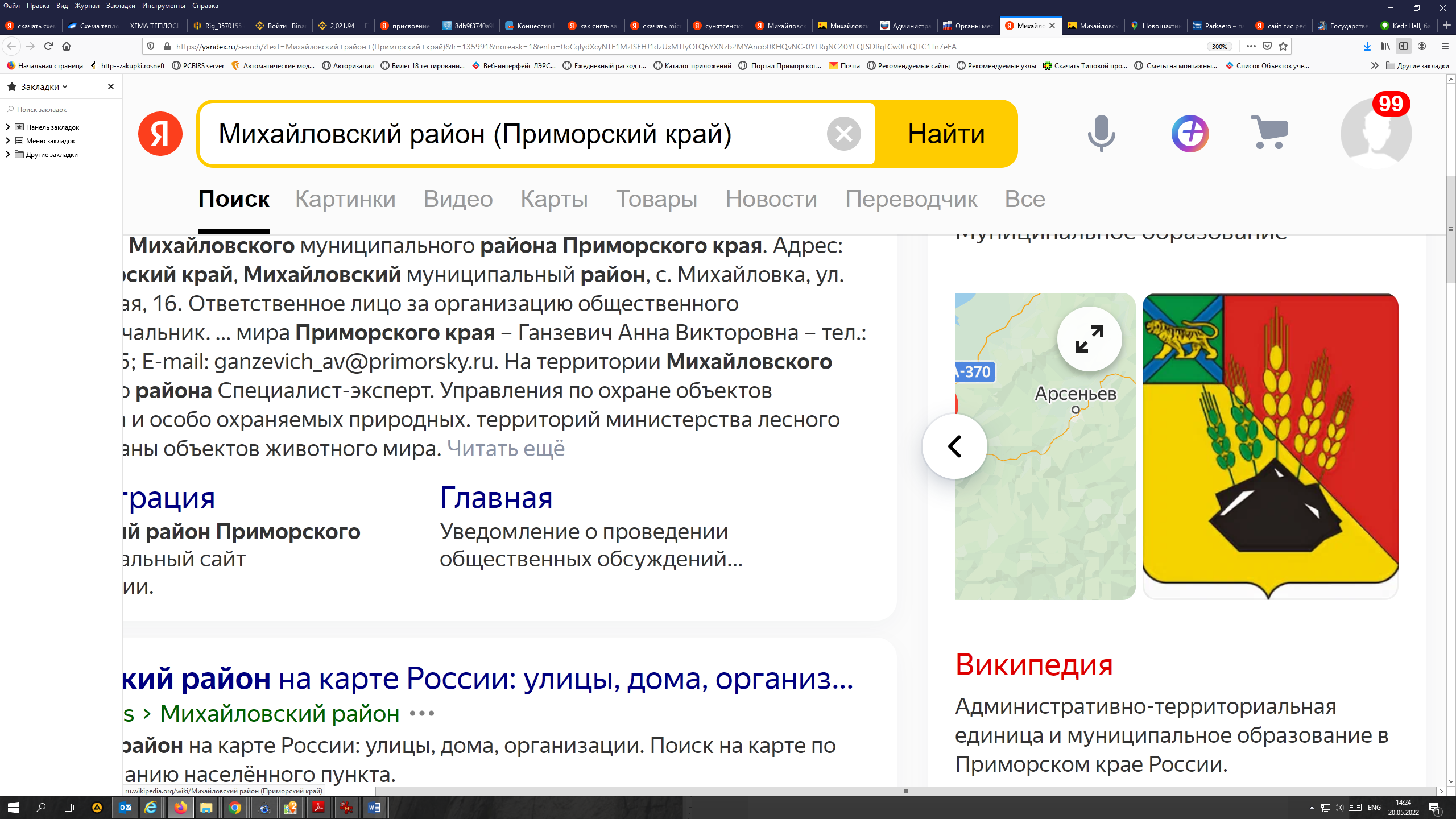 ОБОСНОВЫВАЮЩИЕ МАТЕРИАЛЫК СХЕМЕ ТЕПЛОСНАБЖЕНИЯ МУНИЦИПАЛЬНОГО ОБРАЗОВАНИЯ СУНЯТСЕНСКОЕ СЕЛЬСКОЕ ПОСЕЛЕНИЕ МИХАЙЛОВСКОГО РАЙОНА ПРИМОРСКОГО КРАЯНА ПЕРИОД ДО 2034 года(АКТУАЛИЗАЦИЯ НА 2024 ГОД)с.Михайловка 2022СОСТАВ ПРОЕКТАСОДЕРЖАНИЕВВЕДЕНИЕРазработка схемы теплоснабжения выполнена в соответствии с требованиями Федерального закона от 27.07.2010 года № 190-ФЗ «О теплоснабжении», Постановления Правительства Российской Федерации от 22.02.2012 года №154 «О требованиях к схемам теплоснабжения, порядку их разработки и утверждения». Схема теплоснабжения разрабатывается в целях удовлетворения спроса на тепловую энергию (мощность) и теплоноситель, обеспечения надежного теплоснабжения наиболее экономичным способом при минимальном воздействии на окружающую среду, а также экономического стимулирования развития систем теплоснабжения и внедрения энергосберегающих технологий.Схема теплоснабжения разработана на основе следующих принципов:обеспечение безопасности и надежности теплоснабжения потребителей в соответствии с требованиями технических регламентов;обеспечение энергетической эффективности теплоснабжения и потребления тепловой энергии с учетом требований, установленных действующими законами;обеспечение приоритетного использования комбинированной выработки тепловой и электрической энергии для организации теплоснабжения с учетом ее экономической обоснованности;соблюдение баланса экономических интересов теплоснабжающих организаций и потребителей;минимизации затрат на теплоснабжение в расчете на каждого потребителя в долгосрочной перспективе;минимизации вредного воздействия на окружающую среду;обеспечение не дискриминационных и стабильных условий осуществления предпринимательской деятельности в сфере теплоснабжения;согласованности схемы теплоснабжения с иными программами развития сетей инженерно-технического обеспечения, а также с программой газификации;обеспечение экономически обоснованной доходности текущей деятельности теплоснабжающих организаций и используемого при осуществлении регулируемых видов деятельности в сфере теплоснабжения инвестированного капитала.Техническая база для разработки схем теплоснабжениягенеральный план поселения и муниципального района;эксплуатационная документация (расчетные температурные графики источников тепловой энергии, данные по присоединенным тепловым нагрузкам потребителей тепловой энергии, их видам и т.п.);конструктивные данные по видам прокладки и типам применяемых теплоизоляционных конструкций, сроки эксплуатации тепловых сетей, конфигурация;данные технологического и коммерческого учета потребления топлива, отпуска и потребления тепловой энергии, теплоносителя;документы по хозяйственной и финансовой деятельности (действующие нормативы, тарифы и их составляющие, договора на поставку топливно- энергетических ресурсов (ТЭР) и на пользование тепловой энергией, водой, данные потребления ТЭР на собственные нужды, по потерям ТЭР и т.д.);статистическая отчетность организации о выработке и отпуске тепловой энергии и использовании ТЭР в натуральном и стоимостном выражении.Термины и определениятепловая энергия - энергетический ресурс, при потреблении которого изменяются термодинамические параметры теплоносителей (температура, давление);зона действия системы теплоснабжения - территория поселения, городского округа или ее часть, границы которой устанавливаются по наиболее удаленным точкам подключения потребителей к тепловым сетям, входящим в систему теплоснабжения;источник тепловой энергии - устройство, предназначенное для производства тепловой энергии;зона действия источника тепловой энергии - территория поселения, городского округа или ее часть, границы которой устанавливаются закрытыми секционирующими задвижками тепловой сети системы теплоснабжения;установленная мощность источника тепловой энергии – сумма номинальных тепловых мощностей всего принятого по акту ввода в эксплуатацию оборудования, предназначенного для отпуска тепловой энергии потребителям на собственные и хозяйственные нужды;располагаемая мощность источника тепловой энергии - величина, равная установленной мощности источника тепловой энергии за вычетом объемов мощности, не реализуемой по техническим причинам, в том числе по причине снижения тепловой мощности оборудования в результате эксплуатации на продленном техническом ресурсе (снижение параметров пара перед турбиной, отсутствие рециркуляции в пиковых водогрейных котлоагрегатах и др.);мощность источника тепловой энергии нетто - величина, равная располагаемой мощности источника тепловой энергии за вычетом тепловой нагрузки на собственные и хозяйственные нужды;теплосетевые объекты - объекты, входящие в состав тепловой сети и обеспечивающие передачу тепловой энергии от источника тепловой энергии до теплопотребляющих установок потребителей тепловой энергии;теплопотребляющая установка - устройство, предназначенное для использования тепловой энергии, теплоносителя для нужд потребителя тепловой энергии;тепловая сеть - совокупность устройств (включая центральные тепловые пункты, насосные станции), предназначенных для передачи тепловой энергии, теплоносителя от источников тепловой энергии до теплопотребляющих установок;тепловая мощность (далее - мощность) - количество тепловой энергии, которое может быть произведено и (или) передано по тепловым сетям за единицу времени;тепловая нагрузка - количество тепловой энергии, которое может быть принято потребителем тепловой энергии за единицу времени;теплоснабжение - обеспечение потребителей тепловой энергии тепловой энергией, теплоносителем, в том числе поддержание мощности;потребитель тепловой энергии (далее также - потребитель) - лицо, приобретающее тепловую энергию (мощность), теплоноситель для использования на принадлежащих ему на праве собственности или ином законном основании теплопотребляющих установках либо для оказания коммунальных услуг в части горячего водоснабжения и отопления;инвестиционная программа организации, осуществляющей регулируемые виды деятельности в сфере теплоснабжения, - программа финансирования мероприятий организации, осуществляющей регулируемые виды деятельности в сфере теплоснабжения, по строительству, капитальному ремонту, реконструкции и (или) модернизации источников тепловой энергии и (или) тепловых сетей в целях развития, повышения надежности и энергетической эффективности системы теплоснабжения, подключения теплопотребляющих установок потребителей тепловой энергии к системе теплоснабжения;теплоснабжающая организация - организация, осуществляющая продажу потребителям и (или) теплоснабжающим организациям произведенных или приобретенных тепловой энергии (мощности), теплоносителя и владеющая на праве собственности или ином законном основании источниками тепловой энергии и (или) тепловыми сетями в системе теплоснабжения, посредством которой осуществляется теплоснабжение потребителей тепловой энергии (данное положение применяется к регулированию сходных отношений с участием индивидуальных предпринимателей);передача тепловой энергии, теплоносителя - совокупность организационно и технологически связанных действий, обеспечивающих поддержание тепловых сетей в состоянии, соответствующем установленным техническими регламентами требованиям, прием, преобразование и доставку тепловой энергии, теплоносителя;коммерческий учет тепловой энергии, теплоносителя (далее также - коммерческий учет) - установление количества и качества тепловой энергии, теплоносителя, производимых, передаваемых или потребляемых за определенный период, с помощью приборов учета тепловой энергии, теплоносителя (далее - приборы учета) или расчетным путем в целях использования сторонами при расчетах в соответствии с договорами;система теплоснабжения - совокупность источников тепловой энергии и теплопотребляющих установок, технологически соединенных тепловыми сетями;режим потребления тепловой энергии - процесс потребления тепловой энергии, теплоносителя с соблюдением потребителем тепловой энергии обязательных характеристик этого процесса в соответствии с нормативными правовыми актами, в том числе техническими регламентами, и условиями договора теплоснабжения;надежность теплоснабжения - характеристика состояния системы теплоснабжения, при котором обеспечиваются качество и безопасность теплоснабжения;регулируемый вид деятельности в сфере теплоснабжения - вид деятельности в сфере теплоснабжения, при осуществлении которого расчеты за товары, услуги в сфере теплоснабжения осуществляются по ценам (тарифам), подлежащим в соответствии с настоящим Федеральным законом государственному регулированию, а именно:а) реализация тепловой энергии (мощности), теплоносителя, за исключением установленных настоящим Федеральным законом случаев, при которых допускается установление цены реализации по соглашению сторон договора;б) оказание услуг по передаче тепловой энергии, теплоносителя;в) оказание услуг по поддержанию резервной тепловой мощности, за исключением установленных настоящим Федеральным законом случаев, при которых допускается установление цены услуг по соглашению сторон договора;орган регулирования тарифов в сфере теплоснабжения (далее также - орган регулирования) - уполномоченный Правительством Российской Федерации федеральный орган исполнительной власти в области государственного регулирования тарифов в сфере теплоснабжения (далее - федеральный орган исполнительной власти в области государственного регулирования тарифов в сфере теплоснабжения), уполномоченный орган исполнительной власти субъекта Российской Федерации в области государственного регулирования цен (тарифов) (далее - орган исполнительной власти субъекта Российской Федерации в области государственного регулирования цен (тарифов) либо орган местного самоуправления поселения или городского округа в случае наделения соответствующими полномочиями законом субъекта Российской Федерации, осуществляющие регулирование цен (тарифов) в сфере теплоснабжения;схема теплоснабжения - документ, содержащий предпроектные материалы по обоснованию эффективного и безопасного функционирования системы теплоснабжения, ее развития с учетом правового регулирования в области энергосбережения и повышения энергетической эффективности;резервная тепловая мощность - тепловая мощность источников тепловой энергии и тепловых сетей, необходимая для обеспечения тепловой нагрузки теплопотребляющих установок, входящих в систему теплоснабжения, но не потребляющих тепловой энергии, теплоносителя;топливно-энергетический баланс - документ, содержащий взаимосвязанные показатели количественного соответствия поставок энергетических ресурсов на территорию субъекта Российской Федерации или муниципального образования и их потребления, устанавливающий распределение энергетических ресурсов между системами теплоснабжения, потребителями, группами потребителей и позволяющий определить эффективность использования энергетических ресурсов;тарифы в сфере теплоснабжения - система ценовых ставок, по которым осуществляются расчеты за тепловую энергию (мощность), теплоноситель и за услуги по передаче тепловой энергии, теплоносителя;точка учета тепловой энергии, теплоносителя (далее также - точка учета) - место в системе теплоснабжения, в котором с помощью приборов учета или расчетным путем устанавливаются количество и качество производимых, передаваемых или потребляемых тепловой энергии, теплоносителя для целей коммерческого учета;комбинированная выработка электрической и тепловой энергии -режим работы теплоэлектростанций, при котором производство электрической энергии непосредственно связано с одновременным производством тепловой энергии;единая теплоснабжающая организация в системе теплоснабжения (далее - единая теплоснабжающая организация) - теплоснабжающая организация, которая определяется в схеме теплоснабжения федеральным органом исполнительной власти, уполномоченным Правительством Российской Федерации на реализацию государственной политики в сфере теплоснабжения (далее - федеральный орган исполнительной власти, уполномоченный на реализацию государственной политики в сфере теплоснабжения), или органом местного самоуправления на основании критериев и в порядке, которые установлены правилами организации теплоснабжения, утвержденными Правительством Российской Федерации;бездоговорное потребление тепловой энергии - потребление тепловой энергии, теплоносителя без заключения в установленном порядке договора теплоснабжения, либо потребление тепловой энергии, теплоносителя с использованием теплопотребляющих установок, подключенных к системе теплоснабжения с нарушением установленного порядка подключения, либо потребление тепловой энергии, теплоносителя после введения ограничения подачи тепловой энергии в объеме, превышающем допустимый объем потребления, либо потребление тепловой энергии, теплоносителя после предъявления требования теплоснабжающей организации или теплосетевой организации о введении ограничения подачи тепловой энергии или прекращении потребления тепловой энергии, если введение такого ограничения или такое прекращение должно быть осуществлено потребителем;радиус эффективного теплоснабжения - максимальное расстояние от теплопотребляющей установки до ближайшего источника тепловой энергии в системе теплоснабжения, при превышении которого подключение теплопотребляющей установки к данной системе теплоснабжения нецелесообразно по причине увеличения совокупных расходов в системе теплоснабжения;плата за подключение к системе теплоснабжения - плата, которую вносят лица, осуществляющие строительство здания, строения, сооружения, подключаемых к системе теплоснабжения, а также плата, которую вносят лица, осуществляющие реконструкцию здания, строения, сооружения в случае, если данная реконструкция влечет за собой увеличение тепловой нагрузки реконструируемых здания, строения, сооружения (далее также - плата за подключение);живучесть - способность источников тепловой энергии, тепловых сетей и системы теплоснабжения в целом сохранять свою работоспособность в аварийных ситуациях, а также после длительных (более пятидесяти четырех часов) остановок.элемент территориального деления - территория поселения, городского округа или ее часть, установленная по границам административно- территориальных единиц;расчетный элемент территориального деления - территория поселения, городского округа или ее часть, принятая для целей разработки схемы теплоснабжения в неизменяемых границах на весь срок действия схемы теплоснабжения.качество теплоснабжения - совокупность установленных нормативными правовыми актами Российской Федерации и (или) договором теплоснабжения характеристик теплоснабжения, в том числе термодинамических параметров теплоносителя. СУЩЕСТВУЮЩЕЕ ПОЛОЖЕНИЕ В СФЕРЕ ПРОИЗВОДСТВА, ПЕРЕДАЧИ И ПОТРЕБЛЕНИЯ ТЕПЛОВОЙ ЭНЕРГИИ ДЛЯ ЦЕЛЕЙ ТЕПЛОСНАБЖЕНИЯФункциональная структура теплоснабженияАктуализация существующего положения в сфере производства, передачи и потребления тепловой энергии для целей теплоснабжения потребителей Сунятсенского сельского поселения выполнена на 2022г на основе отчетных данных теплоснабжающих организаций по состоянию на 01.01.2022, включая акты включения (отключения) объектов теплопотребления, присоединенных к тепловым сетям, в зонах действия утвержденных границ ответственности ЕТО.Подробно все изменения в сфере производства, передачи и потребления тепловой энергии для целей теплоснабжения абонентов Сунятсенского сельского поселения подробно описаны в обосновывающих материалах к схеме теплоснабжения поселения: Глава18 «Сводный том изменений, выполненных при актуализации схемы теплоснабжения на 2022год». В данной главе технико-экономические показатели систем централизованного теплоснабжения поселения, структура организаций, их название и прочее представлены по состоянию на 01.01.2022, все изменения за прошедший период, с базового года предыдущей утвержденной схемы теплоснабжения указаны в пункте 1.4, в том числе изменения, произошедшие в 2021г. (только по организациям, представившим соответствующие данные).Технико-экономические показатели работы СЦТ, изменения в составе оборудования источников теплоснабжения и системах транспорта тепла и прочее за 2020-2021гг представлены в Главе18 обосновывающих материалов (только по организациям, представившим соответствующие данные). На территории муниципального образования Сунятсенское сельское поселение действует одна теплоснабжающая организация филиал ""Михайловский" КГУП "Примтеплоэнерго"".В таблице 1.1 представлены договорные отношения в сфере теплоснабжения. Таблица 1.1 Договорные отношения в сфере теплоснабженияЗоны действия источников тепловой энергии муниципального образования Сунятсенское сельское поселение представлена на рис.1.1, 1.2.В муниципальном образовании Сунятсенское сельское поселение теплоснабжение малоэтажных и индивидуальных жилых застроек, а также отдельных зданий коммунально-бытовых и промышленных потребителей, не подключенных к центральному теплоснабжению, осуществляется от индивидуальных источников тепловой энергии.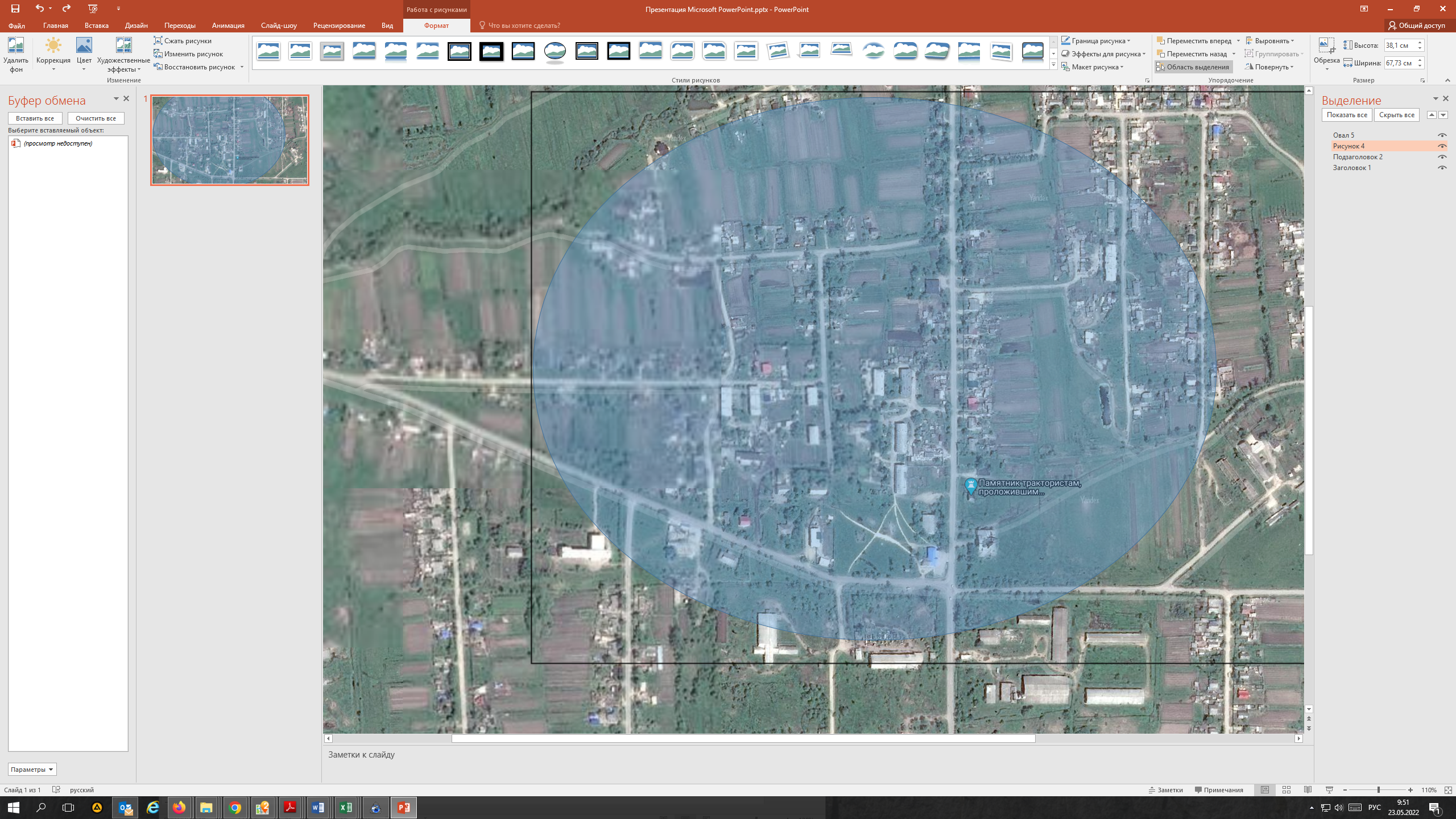 Рис. 1.1 – Зона действия теплоснабжения котельной № 1/9 села Первомайское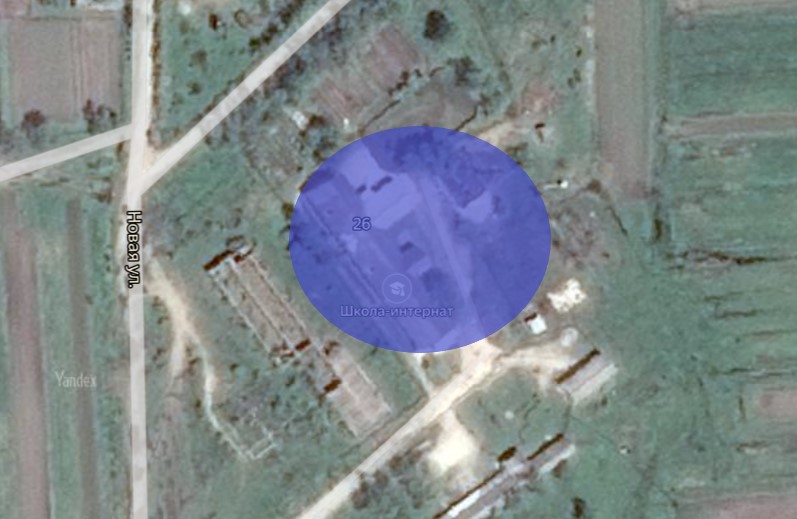 Рис. 1.2 – Зона действия теплоснабжения котельной КГОБУ Первомайской КШИОписание зон действия индивидуального теплоснабженияЗоны действия индивидуального теплоснабжения в Сунятсенском сельском поселении сформированы в исторически сложившихся микрорайонах с индивидуальной малоэтажной жилой застройкой. Такие здания (одно-, двухэтажные, в большей части –деревянные), как правило, не присоединены к системам централизованного теплоснабжения. Теплоснабжение жителей осуществляется как правило от печного отопления.Изменения функциональной структуры теплоснабжения Сунятсенского сельского поселения за период, предшествующий актуализации схемы теплоснабжения поселенияЗа период с 01.01.2020 по 01.01.2022 выведена из эксплуатации котельная:- котельная АМК №1/10 с.Первомайское, потребители переключены на котельную №1/9 с.Первомацское.В составе оборудования котельных №1/9 с.Первомайское и КГОБУ Первомайской КШИ изменений не было.Источники тепловой энергииВ муниципальном образовании Сунятсенское сельское поселение центральное теплоснабжение осуществляется от двух источников тепловой энергии: Централизованная Котельная № 1/09 расположенная в селе Первомайское, работающая на угле с установленной мощностью 2,85 Гкал/ч; Индивидуальная Котельная КГОБУ Первомайской КШИ расположенная в селе Первомайское, работающая на угле, с установленной мощностью 0,36 Гкал/ч;Рис. 1.4 – Распределение мощностей централизованных источников тепловой энергииВ котельной № 1/09 села Первомайское установлены три водогрейных котла марки КВм; в котельной КГОБУ Первомайской КШИ установлены три водогрейных котла марки «Универсал-5М».Характеристики основного оборудования приведены в таблице 1.2.Таблица 1.2 – Основные характеристики котлоагрегатов от централизованных котельныхХарактеристики насосного оборудования централизованных источников тепловой энергии представлены в таблице 1.3.Таблица 1.3 – Основные характеристики насосного оборудованияСогласно	информации, предоставленной заказчиком, ограничения по тепловой мощности на рассматриваемом теплоисточнике отсутствует.Объём потребления тепловой энергии (мощности) на собственные и хозяйственные нужды и параметры тепловой мощности НЕТТО представлены в таблице 1.4.Таблица 1.4 – Структура выработки тепловой энергии НЕТТО.На источниках тепловой энергии для регулирования отпуска тепла выполнено центральное качественно-количественное по нагрузке отопления (за счет изменения температуры и объема теплоносителя в зависимости от температуры наружного воздуха).Температурный график отпуска тепловой энергии для источников тепла расположенных на территории муниципального образования Сунятсенское сельское поселение приведен в таблицах 1.5.Таблица 1.5 – Результаты расчета графика температур котельных Сунятсенского сельского поселенияТемпературный график котельной рассчитан согласно максимальным расчетным тепловым нагрузкам зданий, может меняться в зависимости от фактического состояния систем теплопотребления, является основой для качественно - количественного регулирования режима отпуска тепла с коллектора котельной.Информация о предписаниях надзорных органов по запрещению дальнейшей эксплуатации отсутствуют.Тепловые сети, сооружения на них Теплоснабжение в муниципальном образовании Сунятсенское сельское поселение осуществляется от двух котельных по трубопроводам, проложенным надземным и подземным способами, описание изменений в характеристиках тепловых сетей, зафиксированных за период, предшествующий актуализации схемы теплоснабжения, расстояния и тип прокладки трубопроводов представлены в таблице 1.6.Таблица 1.6 – Информация по тепловой сетиВ рассматриваемой системе теплоснабжения на диаметрах трубопроводах до 50 мм используется запорная арматура вентильного и шарового типа, на диаметрах свыше 50 мм – клинового.Камеры и павильоны устраиваются в местах установки оборудования теплопроводов: задвижек, сальниковых компенсаторов, спускных и воздушных кранов, мертвых опор и др. Строительная часть камер часто выполняется из кирпича, а также из монолитного бетона или железобетона. Сборный железобетон главным образом применяется для устройства перекрытий.График регулирования отпуска тепла предоставлен в таблице 1.5.Фактические температурные режимы отпуска тепла в тепловые сети соответствуют утверждённым графикам регулирования отпуска тепла в тепловые сети.Накопление статистических данных по авариям и отказам элементов схемы теплоснабжения не ведётся.В настоящее время не существует единого метода для мониторинга состояния тепловых сетей неразрушающего контроля металла трубопроводов, который бы сочетал в себе одновременно простоту и широкий диапазон применения на тепловых сетях, высокую эффективность и достоверность результатов. В связи с этим в рассматриваемой схеме теплоснабжения используется визуальный метод диагностики состояния тепловых сетей.Согласно требованиям «Правила технической эксплуатации тепловых энергоустановок» (Минэнерго Росси №235 от 24.03.03 г) и «Типовой инструкции по технической эксплуатации систем транспорта и распределения тепловой энергии» (РД 153-34.0-20.507-98) гидравлические испытания на прочность и плотность тепловых сетей проводятся ежегодно.Нормативные технологические потери при передаче тепловой энергии рассчитаны согласно методике, изложенной в приказе от 30 декабря 2008 г. №325 «Об организации в министерстве энергетики российской федерации работы по утверждению нормативов технологических потерь при передаче тепловой энергии».Предписаний надзорных органов о запрещении эксплуатации участков тепловой сети на момент разработки схемы теплоснабжения нет.Потребители подключены к тепловым сетям по зависимой схеме присоединения без смешения.Руководствуясь пунктом 5 статьи 13 Федерального закона от 23.23.2009г. №261-ФЗ «Об энергосбережении и о повышении энергетической эффективности и о внесении изменений в отдельные законодательные акты Российской Федерации» собственники жилых домов, собственники помещений в многоквартирных домах, введенных в эксплуатацию на день вступления закона № 261-ФЗ в силу, обязаны в срок до 1 января 2012 года обеспечить оснащение таких домов приборами учета используемых воды, природного газа, тепловой энергии, электрической энергии, а также ввод установленных приборов учета в эксплуатацию. При этом многоквартирные дома в указанный срок должны быть оснащены коллективными (общедомовыми) приборами учета используемых коммунальных ресурсов, а также индивидуальными и общими (для коммунальной квартиры) приборами учета. Сведения о фактической оснащенности потребителей тепловой энергии приборами учета тепловой энергии предоставлены не были.Тепломеханическое оборудование на источниках централизованного теплоснабжения имеет низкую степень автоматизации. Тепловые сети имеют слабую диспетчеризацию. Регулирующие и запорные задвижки не имеют средств телемеханизации. Диспетчерские теплосетевых организаций оборудованы телефонной связью и доступом в интернет, принимают сигналы об утечках и авариях на сетях от жителей и обслуживающего персонала.Защита тепловых сетей от превышения давления осуществляется на теплоисточниках путем установки предохранительных клапанов.Статья 15, пункт 6. Федерального закона от 27 июля 2022 года № 190-ФЗ: «В случае выявления бесхозяйных тепловых сетей (тепловых сетей, не имеющих эксплуатирующей организации) орган местного самоуправления поселения или городского округа до признания права собственности на указанные бесхозяйные тепловые сети в течение тридцати дней с даты их выявления обязан определить теплосетевую организацию, тепловые сети которой непосредственно соединены с указанными бесхозяйными тепловыми сетями, или единую теплоснабжающую организацию в системе теплоснабжения, в которую входят указанные бесхозяйные тепловые сети и которая осуществляет содержание и обслуживание указанных бесхозяйных тепловых сетей. Орган регулирования обязан включить затраты на содержание и обслуживание бесхозяйных тепловых сетей в тарифы соответствующей организации на следующий период регулирования».Принятие на учет бесхозяйных тепловых сетей (тепловых сетей, не имеющих эксплуатирующей организации) осуществляется на основании постановления Правительства РФ от 17.09.2003г. № 580.На основании статьи 225 Гражданского кодекса РФ по истечении года со дня постановки бесхозяйной недвижимой вещи на учет орган, уполномоченный управлять муниципальным имуществом, может обратиться в суд с требованием о признании права муниципальной собственности на эту вещь.По результатам инвентаризации бесхозных тепловых сетей на территории поселения не выявлено.Зоны действия источников тепловой энергииЗона действия котельной № 1/09 – село Первомайское, теплоисточник обеспечивает нужды поселения на отопление с присоединённой тепловой нагрузкой 1,37 Гкал/ч. Зона действия котельной КГОБУ Первомайской КШИ – село Первомайское с присоединённой тепловой нагрузкой 0,0642 Гкал/ч.Радиус эффективного теплоснабжения – максимальное расстояние от теплопотребляющей установки до ближайшего источника тепловой энергии в системе		теплоснабжения, при	превышении	которого	подключение теплопотребляющей установки к данной системе теплоснабжения нецелесообразно по причине увеличения совокупных расходов в системе теплоснабжения. Радиус эффективного теплоснабжения в равной степени зависит, как от удаленности теплового потребителя от источника теплоснабжения, так и от величины тепловой нагрузки потребителя.Согласно проведенной оценке в радиус эффективного теплоснабжения котельной попадают участки застройки малоэтажного жилищного строительства, а также здания общественного назначения. Индивидуальный жилищный фонд подключать к централизованным сетям нецелесообразно, ввиду малой плотности распределения тепловой нагрузки.Зоны действия теплоснабжения представлены на рисунках 1.1, 1.2.Тепловые нагрузки потребителей тепловой энергии, групп потребителей тепловой энергии Максимальные часовые присоединенные нагрузки на отопление по потребителям муниципального образования Сунятсенское сельское поселение представлены в таблице 1.7.Таблица 1.7 – Тепловые нагрузки потребителейБалансы тепловой мощности и тепловой нагрузки Постановление Правительства РФ №154 от 22.02.2012 г., «О требованиях к схемам теплоснабжения, порядку их разработки и утверждения» вводит следующие понятия:Установленная мощность источника тепловой энергии – сумма номинальных тепловых мощностей всего принятого по акту ввода в эксплуатацию оборудования, предназначенного для отпуска тепловой энергии потребителям на собственные и хозяйственные нужды;Располагаемая мощность источника тепловой энергии - величина, равная установленной мощности источника тепловой энергии за вычетом объемов мощности, не реализуемой по техническим причинам, в том числе по причине снижения тепловой мощности оборудования в результате эксплуатации на продленном техническом ресурсе (снижение параметров пара перед турбиной, отсутствие рециркуляции в пиковых водогрейных котлоагрегатах и др.);Мощность источника тепловой энергии нетто - величина, равная располагаемой мощности источника тепловой энергии за вычетом тепловой нагрузки на собственные и хозяйственные нужды.В таблице 1.8 приведена информация по годовому потреблению тепловой энергии потребителями (с разбивкой по видам потребления и по группам потребителей), по потерям тепловой энергии в наружных тепловых сетях от источника тепловой энергии, величина собственных нужд источника тепловой энергии.Таблица 1.8 – Баланс тепловой энергииВ таблице 1.9 приведены резервы и дефициты тепловой мощности НЕТТО по каждому источнику тепловой энергии на 2022 год.Таблица 1.9 – Резервы и дефициты тепловой мощности НЕТТОПо фактическим данным в настоящее время зон с дефицитом тепловой энергии нет, располагаемой мощности источников, хватает для покрытия существующих нагрузок, гидравлический режим теплосети позволяет обеспечивать всех подключенных потребителей.Во избежание возникновения дефицитов и ухудшения качества теплоснабжения рекомендуется:Разработать и соблюдать программу мероприятий по экономии топлива, программу мероприятий по достижению нормативных значений, программу мероприятий по снижению расходов технической воды, электроэнергии и тепла на собственные нужды.Ежедневно проводить анализ технического состояния работы оборудования и технико-экономических показателей работы станции.Регулярно проводить работы по наладке и испытаниям оборудования. Эти работы проводятся до и после ремонтов оборудования, а также при отклонении показателей работы от нормативных значений.Вести учет, контроль и выполнение директивных документов Минэнерго России и Ростехнадзора России по вопросам повышения надежности и безопасности работы энергооборудования.Вести учет и расследование нарушений в работе энергооборудования, разработать мероприятий по предупреждению аналогичных нарушений.Установка приборов учёта выработанной тепловой энергии.В связи с вышеизложенным, расширение технологических зон действия источников с резервами тепловой мощности нетто в зоны действия с дефицитом тепловой мощности не требуется.Балансы теплоносителяБаланс производительности водоподготовительных установок складывается из нижеприведенных статей:объем воды на заполнение наружной тепловой сети, м3;объем воды на подпитку системы теплоснабжения, м3;объем воды на собственные нужды котельной, м3;объем воды на заполнение системы отопления (объектов), м3;объем воды на горячее теплоснабжение, м3.В процессе эксплуатации необходимо чтобы ВПУ обеспечивала подпитку тепловой сети, расход потребителями теплоносителя (ГВС) и собственные нужды котельной.Объем воды для наполнения трубопроводов тепловых сетей, м3, вычисляется в зависимости от их площади сечения и протяженности по формуле:Vсети=∑vdildiгдеvdi - удельный объем воды в трубопроводе i-го диаметра протяженностью 1, м3/м;ldi - протяженность участка тепловой сети i-го диаметра, м;n - количество участков сети;Объем воды на заполнение тепловой системы отопления внутренней системы отопления объекта (здания)Vот=vот*Qотгдеvот – удельный объем воды (справочная величина vот =30 м3/Гкал/ч);Qот	-	максимальный	тепловой	поток	на	отопление	здания	(расчетно- нормативная величина), Гкал/ч.Объем воды на подпитку системы теплоснабжения закрытая системаVподп =0,0025·V,гдеV - объем воды в трубопроводах т/сети и системе отопления, м3. открытая системаVподп =0,0025·V+Gгвс,гдеGгвс - среднечасовой расход воды на горячее водоснабжение, м3.Согласно СНиП 41-02-2003 «Тепловые сети» п. 6.16. Расчетный часовой расход воды для определения производительности водоподготовки и соответствующего оборудования для подпитки системы теплоснабжения следует принимать:в закрытых системах теплоснабжения - 0,75 % фактического объема воды в трубопроводах тепловых сетей и присоединенных к ним системах отопления и вентиляции зданий. При этом для участков тепловых сетей длиной более 5 км от источников теплоты без распределения теплоты расчетный расход воды следует принимать равным 0,5 % объема воды в этих трубопроводах;в открытых системах теплоснабжения - равным расчетному среднему расходу воды на горячее водоснабжение с коэффициентом 1,2 плюс 0,75 % фактического объема воды в трубопроводах тепловых сетей и присоединенных к ним системах отопления, вентиляции и горячего водоснабжения зданий. При этом для участков тепловых сетей длиной более 5 км от источников теплоты без распределения теплоты расчетный расход воды следует принимать равным 0,5 % объема воды в этих трубопроводах.Согласно СНиП 41-02-2003 «Тепловые сети» п. 6.17. Для открытых и закрытых систем теплоснабжения должна предусматриваться дополнительно аварийная подпитка химически не обработанной и недеаэрированной водой, расход которой принимается в количестве 2 % объема воды в трубопроводах тепловых сетей и присоединенных к ним системах отопления, вентиляции и в системах горячего водоснабжения для открытых систем теплоснабжения. При наличии нескольких отдельных тепловых сетей, отходящих от коллектора теплоисточника, аварийную подпитку допускается определять только для одной наибольшей по объему тепловой сети. Для открытых систем теплоснабжения аварийная подпитка должна обеспечиваться только из систем хозяйственно- питьевого водоснабжения.Результаты расчетов (баланс производительности) по каждому источнику тепловой энергии приведены в таблице 1.10.Таблица 1.10 – Баланс производительности водоподготовительных установокТопливные балансы источников тепловой энергии и система обеспечения топливомДля источников тепловой энергии муниципального образования Сунятсенское сельское поселение основным видом топлива является уголь.В таблице 1.11 приведены топливные балансы для каждого источника тепловой энергии, расположенного в границах поселения.Таблица 1.11 – Топливный балансТопливо поставляется железнодорожным и автомобильным транспортом.Надежность теплоснабженияЗадачей теплоснабжения является обеспечение требуемых уровней параметров у потребителей, при которых достигаются комфортные условия жизни людей. Социальные последствия, возникающие при нарушении нормальных условий работы и жизни людей, не поддаются экономической оценке, однако их влияние весьма велико и поэтому в методике оценки надежности исходят из принципа недопустимости отказов.В публикациях определению причин возникновения повреждений на тепловых сетях уделяется пристальное внимание и сводится к одной из перечисленных ниже:наличие «капели» с плит перекрытий каналов;наличие воды в канале или занос канала грунтом, когда вода или грунт достигают теплоизоляционной конструкции или поверхности трубопровода;коррозионные повреждения опорных металлоконструкций;коррозионно-опасное влияние постоянных блуждающих и переменных токовветхость оборудования.Коррозионные процессы металла трубопроводов являются основной причиной повреждений теплопроводов в процессе эксплуатации и являются результатом физико-химических воздействий окружающей среды на трубопроводы. Существенными факторами, определяющими коррозионную активность среды, является структура, гранулометрический состав, влажность, воздухопроницаемость, окислительно-восстановительный потенциал, общая кислотность и общая щелочность почв и грунтов. Помимо почвенной коррозии, подземные теплопроводы подвержены электрокоррозии, вызываемой блуждающими токами, и внутренней коррозии.Данные по авариям на тепловых сетях муниципального образования Сунятсенское сельское поселение за последние пять лет отсутствуют.Технико-экономические показатели теплоснабжающих и теплосетевых организацийОсновные технико-экономические показатели предприятия - это система измерителей, абсолютных и относительных показателей, которая характеризует хозяйственно-экономическую деятельность предприятия. Комплексный характер системы	технико-экономических показателей позволяет адекватно оценить деятельность отдельного предприятия и сопоставить его результаты в динамике.Ниже представлены в таблицы 1.12 технико-экономические показатели для котельных, характеризующие хозяйственно-экономическую деятельность.Таблица 1.12 – Технико – экономические показателиЦены (тарифы) в сфере теплоснабженияПлата на подключение к тепловым сетям устанавливается для лиц, осуществляющих строительство и (или) реконструкцию здания, сооружения, иного объекта, в случае, если данное строительство, реконструкция влекут за собой увеличение нагрузки.Плата за подключение вносится на основании публичного договора, заключаемого теплосетевой организацией с обратившимися к ней лицами, осуществляющими строительство и (или) реконструкцию объекта.Указанный договор определяет порядок и условия подключения объекта к тепловым сетям, порядок внесения платы за подключение.Плата за работы по присоединению внутриплощадочных и (или) внутридомовых сетей построенного (реконструированного) объекта капитального строительства в точке подключения к тепловым сетям Общества определяется соглашением сторон. В состав данной платы включаются:работы по врезке построенных сетей в существующую сеть;объем слитого, в результате выполнения работ по присоединению объектов заказчика к тепловой сети, теплоносителя и объем потерянной с теплоносителем тепловой энергии по тарифам, утвержденным в установленном законодательством порядке.Согласно ч.3 ст. 13 ФЗ №190 «О теплоснабжении» от 27.07.2022 г. (20) потребители, подключенные к системе теплоснабжения, но не потребляющие тепловой энергии (мощности), теплоносителя по договору теплоснабжения, заключают с теплоснабжающими организациями договоры оказания услуг по поддержанию резервной тепловой мощности и оплачивают указанные услуги по регулируемым ценам (тарифам) или по ценам, определяемым соглашением сторон договора, в случаях, предусмотренных настоящим Федеральным законом, в порядке, установленном статьей 16 настоящего Федерального закона.В соответствии со ст. 16 ФЗ-190:Плата за услуги по поддержанию резервной тепловой мощности устанавливается в случае, если потребитель не потребляет тепловую энергию, но не осуществил отсоединение принадлежащих ему теплопотребляющих установок от тепловой сети в целях сохранения возможности возобновить потребление тепловой энергии при возникновении такой необходимости.Плата за услуги по поддержанию резервной тепловой мощности подлежит регулированию для отдельных категорий социально значимых потребителей, перечень которых определяется основами ценообразования в сфере теплоснабжения, утвержденными Правительством Российской Федерации, и устанавливается как сумма ставок за поддерживаемую мощность источника тепловой энергии и за поддерживаемую мощность тепловых сетей в объеме, необходимом для возможного обеспечения тепловой нагрузки потребителя.Для иных категорий потребителей тепловой энергии плата за услуги по поддержанию резервной тепловой мощности не регулируется и устанавливается соглашением сторон.При этом нормы ФЗ четко не определяют, каким именно соглашением размер платы подлежит урегулированию. В связи с этим представляется, что размер платы может быть урегулирован как в рамках договора оказания услуг по поддержанию резервной тепловой мощности, так и в рамках самостоятельного формализованного соглашения сторон о размере платы, либо же посредством включения условия о размере платы непосредственно в договор теплоснабжения.Плата за услуги по поддержанию резервной тепловой мощности, в том числе для социально значимых категорий потребителей, в рассматриваемый период не взималась.Решения об установлении тарифов на теплоноситель, поставляемый теплоснабжающими организациями потребителям, другим теплоснабжающим организациям, платы за услуги по поддержанию резервной тепловой мощности при отсутствии потребления тепловой энергии, а также платы за подключение к системе теплоснабжения принимаются органами регулирования в течение одного месяца со дня вступления в силу методических указаний, предусмотренных подпунктом «а» пункта 3 постановления от 22 октября 2012 г. №2275 «О ценообразовании в сфере теплоснабжения».На 2019-2023 годы тарифы на тепловую энергию для потребителей краевого государственного унитарного предприятия «Примтеплоэнерго» установлены Департаментом по тарифам Приморского края от 20.12.2018 г. № 70/6 «Об установлении тарифов на тепловую энергию (мощность) поставляемую краевым государственным унитарным предприятием «Примтеплоэнерго» на период регулирования с 2019 по 2023 годы».В таблице 1.13 представлены утвержденные тарифы на тепловую энергию для Сунятсенское сельского поселения. На рис. 1.4 представлена динамика изменения утвержденных тарифов.Таблица 1.13 – Тарифы на тепловую энергию на 2020-2023 годыРисунок 1.4 – Динамика изменения тарифов на теплоснабжениеОписание существующих технических и технологических проблем в системах теплоснабжения поселенияПроблемы в организации качественного теплоснабжения на текущий момент связаны с высоким износом тепловых сетей и их теплоизоляционных конструкций. По причине сверхнормативных потерь тепловой энергии через теплоизоляцию и с утечками происходит недоотпуск теплоносителя. Решение данной проблемы возможно путем капитального ремонта тепловых сетей.Проблемы в организации надежного и безопасного теплоснабжения на данный момент обусловлены высоким износом тепловых сетей и малой их резервируемостью. Решение данной проблемы возможно путем капитального ремонта тепловых сетей.Развитие систем теплоснабжения замедлено по причине недостатка инвестиций в развитие источников теплоснабжения и тепловых сетей. Решение возможно путем включения в тарифы теплоснабжающих организаций инвестиционной составляющей.Проблем с надежностью и эффективностью снабжением топливом в действующих системах теплоснабжения не наблюдается.СУЩЕСТВУЮЩЕЕ И ПЕРСПЕКТИВНОЕ ПОТРЕБЛЕНИЕ ТЕПЛОВОЙ ЭНЕРГИИ НА ЦЕЛИ ТЕПЛОСНАБЖЕНИЯПлощадь муниципального образования Сунятсенского сельское поселение составляет 48,1 тыс. м2. На расчетный период с 2020 по 2034 гг. новое строительство жилых и административных зданий, подключаемых к центральному теплоснабжению, не планируется.В таблицах 2.1 - 2.2 приведена информация по годовому потреблению тепловой энергии потребителями (с разбивкой по видам потребления и по группам потребителей), по потерям тепловой энергии в наружных тепловых сетях от источника тепловой энергии, величина собственных нужд источника тепловой энергии, величина производства тепловой энергии по следующим источникам тепловой энергии.При актуализации схемы теплоснабжения на 2022 год за базовый принят 2021 год. При формировании перспективного потребления на расчетный период по сравнению с базовым вариантом схемы теплоснабжения изменений нет.Расчетная перспективная тепловая нагрузка на коллекторах источников тепловой энергии, с учетом всех изменений актуализированной схемы теплоснабжения, приведена в балансах располагаемой тепловой мощности и присоединенной тепловой нагрузки документа «Обосновывающие материалы к схеме теплоснабжения Сунятсенского сельского поселения на период до 2034 года (актуализация на 2022 год). Глава 6. Предложения по строительству, реконструкции, техническому перевооружению и (или) модернизации источников тепловой энергии»Фактические расходы теплоносителя с учетом всех изменений актуализированной схемы теплоснабжения, приводятся в документе «Обосновывающие материалы к схеме теплоснабжения Сунятсенского сельского поселения на период до 2034 года (актуализация на 2022 год). Глава 5. Существующие и перспективные балансы производительности водоподготовительных установок и максимального потребления теплоносителя теплопотребляющими установками потребителей, в том числе в аварийных режимах»Таблица 2.1 – Перспективный баланс тепловой энергии по источнику тепловой энергии – котельная № 1/9Таблица 2.2 – Перспективный баланс тепловой энергии по источнику тепловой энергии – котельная КШИСУЩЕСТВУЮЩИЕ И ПЕРСПЕКТИВНЫЕ БАЛАНСЫ ТЕПЛОВОЙ МОЩНОСТИ ИСТОЧНИКОВ ТЕПЛОВОЙ ЭНЕРГИИ И ТЕПЛОВОЙ НАГРУЗКИВ таблице 3.1 приведены перспективные балансы тепловой мощности и тепловой нагрузки по каждому источнику тепловой энергии на период 2020 – 2034 г.г.Таблица 3.1 – Перспективные балансы тепловой энергииМАСТЕР-ПЛАН РАЗВИТИЯ СИСТЕМ ТЕАЛОСНАБЖЕНИЯ ПОСЕЛЕНИЯДля обеспечения устойчивого теплоснабжения муниципального образования Сунятсенское сельское поселение планируется увеличение зоны действия котельной №1/9 с.Первомайское путем включения в нее зоны действия котельной КГОБУ Первомайской КШИ.СУЩЕСТВУЮЩИЕ И ПЕРСПЕКТИВНЫЕ БАЛАНСЫ ПРОИЗВОДИТЕЛЬНОСТИ ВОДОПОДГОТОВИТЕЛЬНЫХ УСТАНОВОК И МАКСИМАЛЬНОГО ПОТРЕБЛЕНИЯ ТЕПЛОНОСИТЕЛЯ ТЕПЛОПОТРЕБЛЯЮЩИМИ УСТАНОВКАМИ ПОТРЕБИТЕЛЕЙ, В ТОМ ЧИСЛЕ В АВАРИЙНЫХ РЕЖИМАХБаланс производительности водоподготовительных установок складывается из нижеприведенных статей:объем воды на заполнение наружной тепловой сети, м3;объем воды на подпитку системы теплоснабжения, м3;объем воды на собственные нужды котельной, м3;объем воды на заполнение системы отопления (объектов), м3;объем воды на горячее теплоснабжение, м3.В процессе эксплуатации необходимо чтобы ВПУ обеспечивала подпитку тепловой сети, расход потребителями теплоносителя (ГВС) и собственные нужды котельной.Объем воды для наполнения трубопроводов тепловых сетей, м3, вычисляется в зависимости от их площади сечения и протяженности по формуле:Vсети=∑vdildiгдеvdi - удельный объем воды в трубопроводе i-го диаметра протяженностью 1, м3/м;ldi - протяженность участка тепловой сети i-го диаметра, м;n - количество участков сети;Объем воды на заполнение тепловой системы отопления внутренней системы отопления объекта (здания)Vот=vот*Qотгдеvот – удельный объем воды (справочная величина vот =30 м3/Гкал/ч);Qот	-	максимальный	тепловой	поток	на	отопление	здания	(расчетно- нормативная величина), Гкал/ч.Объем воды на подпитку системы теплоснабжения закрытая системаVподп =0,0025·V,гдеV - объем воды в трубопроводах т/сети и системе отопления, м3. открытая системаVподп =0,0025·V+Gгвс,гдеGгвс - среднечасовой расход воды на горячее водоснабжение, м3.Согласно СНиП 41-02-2003 «Тепловые сети» п. 6.16. Расчетный часовой расход воды для определения производительности водоподготовки и соответствующего оборудования для подпитки системы теплоснабжения следует принимать:в закрытых системах теплоснабжения - 0,75 % фактического объема воды в трубопроводах тепловых сетей и присоединенных к ним системах отопления и вентиляции зданий. При этом для участков тепловых сетей длиной более 5 км от источников теплоты без распределения теплоты расчетный расход воды следует принимать равным 0,5 % объема воды в этих трубопроводах;в открытых системах теплоснабжения - равным расчетному среднему расходу воды на горячее водоснабжение с коэффициентом 1,2 плюс 0,75 % фактического объема воды в трубопроводах тепловых сетей и присоединенных к ним системах отопления, вентиляции и горячего водоснабжения зданий. При этом для участков тепловых сетей длиной более 5 км от источников теплоты без распределения теплоты расчетный расход воды следует принимать равным 0,5 % объема воды в этих трубопроводах.Согласно СНиП 41-02-2003 «Тепловые сети» п. 6.17. Для открытых и закрытых систем теплоснабжения должна предусматриваться дополнительно аварийная подпитка химически не обработанной и недеаэрированной водой, расход которой принимается в количестве 2 % объема воды в трубопроводах тепловых сетей и присоединенных к ним системах отопления, вентиляции и в системах горячего водоснабжения для открытых систем теплоснабжения. При наличии нескольких отдельных тепловых сетей, отходящих от коллектора теплоисточника, аварийную подпитку допускается определять только для одной наибольшей по объему тепловой сети. Для открытых систем теплоснабжения аварийная подпитка должна обеспечиваться только из систем хозяйственно- питьевого водоснабжения.Результаты расчетов (перспективный баланс производительности) по источникам тепловой энергии приведены в таблице 5.1.Таблица 5.1 – Перспективный баланс производительности водоподготовительных установокПРЕДЛОЖЕНИЯ ПО СТРОИТЕЛЬСТВУ, РЕКОНСТРУКЦИИ, ТЕХНИЧЕСКОМУ ПЕРЕВООРУЖЕНИЮ И (ИЛИ) МОДЕРНИЗАЦИИ ИСТОЧНИКОВ ТЕПЛОВОЙ ЭНЕРГИИОрганизация теплоснабжения в зонах перспективного строительства и реконструкции осуществляется на основе принципов, определяемых статьёй 3 Федерального закона от 27.07.2010г. № 190-ФЗ «О теплоснабжении»:Обеспечение надежности теплоснабжения в соответствии с требованиями технических регламентов.Обеспечение энергетической эффективности теплоснабжения и потребления тепловой энергии с учетом требований, установленных федеральными законами.Обеспечение приоритетного использования комбинированной выработки электрической и тепловой энергии для организации теплоснабжения.Развитие систем централизованного теплоснабжения.Соблюдение баланса экономических интересов теплоснабжающих организаций и интересов потребителей.Обеспечение экономически обоснованной доходности текущей деятельности теплоснабжающих организаций и используемого при осуществлении регулируемых видов деятельности в сфере теплоснабжения инвестированного капитала.Обеспечение недискриминационных и стабильных условий осуществления предпринимательской деятельности в сфере теплоснабжения.Обеспечение экологической безопасности теплоснабжения.В перспективе схема теплоснабжения остается традиционной - централизованной, основным теплоносителем - сетевая вода. Тепловые сети двухтрубные, циркуляционные, подающие тепло на отопление.Строительство источников тепловой энергии с комбинированной выработкой тепловой и электрической энергии не планируется. Источники тепловой энергии с комбинированной выработкой тепловой и электрической энергии отсутствуют.Индивидуальный жилищный фонд подключать к централизованным сетям нецелесообразно, ввиду малой плотности распределения тепловой нагрузки.В настоящее время Федеральный закон № 190 «О теплоснабжении» ввёл понятие «радиус эффективного теплоснабжения» без конкретной методики его расчёта.Для выполнения расчета воспользуемся статьей Ю.В. Кожарина и Д.А. Волкова«К вопросу определения эффективного радиуса теплоснабжения», опубликованной в журнале «Новости теплоснабжения», №8, 2012 г.Эффективный радиус теплоснабжения – максимальное расстояние от теплопотребляющей установки до ближайшего источника тепловой энергии в системе теплоснабжения, при превышении которого подключение теплопотребляющей установки к данной системе теплоснабжения нецелесообразно по причине увеличения совокупных расходов в системе теплоснабжения.Иными словами, эффективный радиус теплоснабжения определяет условия, при которых подключение теплопотребляющих установок к системе теплоснабжения нецелесообразно по причинам роста совокупных расходов в указанной системе. Учет данного показателя позволит избежать высоких потерь в сетях, улучшит качество теплоснабжения и положительно скажется на снижении расходов.Сложившаяся к середине 90-х годов прошлого века система теплового хозяйства страны характеризовалась тенденцией к централизации теплоснабжения (до 80% производимой тепловой энергии). В крупных городах России сформировались и эксплуатируются тепловые сети с радиусом теплоснабжения до 30 км, требующие периодического ремонта и замены. Постоянная тенденция к повышению стоимости отпускаемого тепла связана не только с повышением тарифов на газ и электроэнергию, но и с постоянно растущими потерями в теплосетях и затратами на их поддержание в рабочем состоянии.Подключение новой нагрузки к централизованным системам теплоснабжения требует постоянной проработки вариантов их развития. Оптимальный вариант должен характеризоваться экономически целесообразной зоной действия источника зоны теплоснабжения при соблюдении требований качества и надежности теплоснабжения, а также экологии.Расчет оптимального радиуса теплоснабжения, применяемого в качестве характерного параметра, позволит определить границы действия централизованного теплоснабжения по целевой функции минимума себестоимости полезно отпущенного тепла. При этом также возможен вариант убыточности дальнего транспорта тепла, принимая во внимание важность и сложность проблемы.Отсутствие разработанных, согласованных на федеральном уровне и введенных в действие методических рекомендаций по расчету экономически целесообразного радиуса централизованного теплоснабжения потребителей не позволяет формировать решения о реконструкции действующей системы теплоснабжения в на правлении централизации или децентрализации локальных зон теплоснабжения и принципе организации вновь создаваемой системы теплоснабжения.Определение эффективного радиуса теплоснабжения является актуальной задачей. Расчет по целевой функции минимума себестоимости полезно отпущенного тепла является затруднительным и не всегда оказывается достоверным, как в случае комбинированной выработки тепла на ТЭЦ, когда затраты на выработку электрической энергии и тепла определяются по устаревшим методикам, разработанным более 50 лет назад.Предлагаемая методика расчета эффективного радиуса теплоснабжения основывается на определении допустимого расстояния от источника тепла двухтрубной теплотрассы с заданным уровнем.По изложенной в статье методике для определения максимального радиуса подключения новых потребителей к существующей тепловой сети вначале для подключаемой нагрузки при задаваемой величине удельного падения давления 5кгс/(м2*м) определяется необходимый диаметр трубопровода. Далее для этого трубопровода определяются годовые тепловые потери. Принимается, что эффективность теплопровода с точки зрения тепловых потерь, равной величине 5% от годового отпуска тепла к подключаемому потребителю. Выполняется расчёт нормативных тепловых потерь трубопровода длиной 100 м. По формуле (5.1) определяется допустимое расстояние двухтрубной теплотрассы постоянного сечения с заданным уровнем потерь.Lдоп = Qпот * 100 / Q100где: Qпот – тепловые потери подключаемого трубопровода (5% от годового отпуска тепла), Гкал/год;Q100 – нормативные тепловые потери трубопровода, длиной 100 м, Гкал/год Результаты расчёта представлены в таблице 6.1.Результаты расчетов радиусов эффективного теплоснабжения представлены в таблице 6.2 Таблица 6.2 – Радиус эффективного теплоснабженияВ связи с отсутствием дефицита тепловой мощности на период подготовки схемы теплоснабжения, нового строительства, реконструкции, технического перевооружения и (или) модернизации, связанного с увеличением мощности источников тепловой энергии не планируется.В связи с отсутствием нового строительства и отсутствия ограничений по использованию тепловой мощности, реконструкция источников тепловой энергии нецелесообразна.В связи с отсутствием долгосрочных программ технического перевооружения источников тепловой энергии и формированием ежегодного и среднесрочного плана технического перевооружения, рекомендуется применять нижеперечисленные направления при формировании программ технического перевооружения.Планируется вывод котельной КГОБУ Первомайской КШИ из эксплуатации с переключением нагрузки на котельную №1/9 с.Первомайское, консервация и демонтаж избыточных источников тепловой энергии не планируется.Для возможности переоборудования и строительства источников с комбинированной выработкой электрической и тепловой энергии необходим следующий перечень документов:решения по строительству генерирующих мощностей с комбинированной выработкой тепловой и электрической энергии, утвержденные в региональных схемах и программах перспективного развития электроэнергетики, разработанные в соответствии с Постановлением Российской Федерации от 17 октября № 823 «О схемах и программах перспективного развития электроэнергетики»;решения по строительству объектов с комбинированной выработкой тепловой и электрической энергии, утвержденных в соответствии с договорами поставки мощности;решения по строительству объектов генерации тепловой мощности, утвержденных в программах газификации поселения, городских округов;решения связанные с отказом подключения потребителей к существующим электрическим сетям.ПРЕДЛОЖЕНИЯ ПО НОВОМУ СТРОИТЕЛЬСТВУ, РЕКОНСТРУКЦИИ И (ИЛИ) МОДЕРНИЗАЦИИ ТЕПЛОВЫХ СЕТЕЙСхема теплоснабжения определила стратегию и единую политику перспективного развития централизованных систем теплоснабжения поселения.Основной задачей схемы теплоснабжения является разработка перспективы развития системы теплоснабжения, обеспечивающей реализацию Генерального плана муниципального образования Сунятсенское сельское поселение Михайловского района Приморского края, определение необходимых мероприятий и затрат на решение выявленных проблем, реконструкцию и модернизацию тепловых сетей и энергоисточников.Целями выполнения актуализации схемы теплоснабжения являются:- учет предложений и замечаний, установленных по результатам экспертизы утвержденной схемы теплоснабжения и вынесенных на актуализацию;- актуализация показателей схемы по фактическим данным за период с базового года утвержденной схемы;- рассмотрение новых предложений, а также мониторинг и актуализация проектов, включенных в реестр проектов схемы теплоснабжения;- мониторинг и актуализация тарифных последствий;- актуализация границ зон деятельности утвержденных ЕТО.Предложения по новому строительству, реконструкции и техническому перевооружению тепловых сетей и сооружений на них сформированы на основе мероприятий, изложенных в документе «Обосновывающие материалы к схеме теплоснабжения Сунятсенского сельского поселения на период до 2034 года (актуализация на 2022 год). Глава 4. Мастер-план развития систем теплоснабжения»Планируется строительство новых тепловых сетей для увеличения зоны действия котельной №1/9 с.Первомайское путем включения в нее зоны действия котельной КГОБУ Первомайской КШИ, т.е переключение нагрузки котельной КГОБУ Первомайской КШИ на котельную №1/9 с.Первомайское.В виду отсутствия перспективного строительства на рассматриваемый период не планируется строительство тепловых сетей для обеспечения перспективных приростов тепловой нагрузки.В связи с отсутствием технической возможности и экономической целесообразности, предложения по обеспечению возможностей поставок тепловой энергии от различных источников, не рассматриваются.Действующие нормативные документы требуют периодического проведения освидетельствования тепловых сетей, а также по истечении нормативного срока эксплуатации (25 лет) с целью выявления мест утонения трубопроводов более чем на 20 % от первоначальной толщины их прочностной расчет и замену участков, имеющих недостаточный ресурс. В таблице 7.1 приведены периоды рекомендуемой замены трубопроводов по истечению нормативного срока эксплуатации.Таблица 7.1 – Информация о периодах по рекомендуемой замене трубопроводов (актуализирована на 2022г.)В связи с отсутствием долгосрочных программ нового строительства и реконструкции тепловых сетей и формированием ежегодного и среднесрочного плана нового строительства и реконструкции, рекомендуется применять нижеперечисленные направления при формировании программ нового строительства, реконструкции и (или) модернизации.Таблица 7.2ПРЕДЛОЖЕНИЯ ПО ПЕРЕВОДУ ОТКРЫТЫХ СИСТЕМ ТЕПЛОСНАБЖЕНИЯ (ГОРЯЧЕГО ВОДОСНАБЖЕНИЯ) В ЗАКРЫТЫЕ СИСТЕМЫ ГОРЯЧЕГО ВОДОСНАБЖЕНИЯОткрытые системы теплоснабжения отсутствуют.ПЕРСПЕКТИВНЫЕ ТОПЛИВНЫЕ БАЛАНСЫДанный раздел содержит перспективные топливные балансы для каждого источника тепловой энергии, расположенного в границах поселения по видам основного, резервного и аварийного топлива.Для источников тепловой энергии расположенных на территории муниципального образования Сунятсенское сельское поселение основным видом топлива является уголь.В таблице 9.1 приведены результаты расчета перспективных годовых расходов топлива в разрезе каждого источника тепловой энергии.Таблица 9.1 – Годовые расчетные расходы основного топливаВ таблице 9.2 произведен расчет нормативного неснижаемого запаса основного топлива в разрезе каждого теплоисточника.Нормативный неснижаемый запас топлива – запас топлива, обеспечивающий работу котельной в режиме "выживания" с минимальной расчетной тепловой нагрузкой и составом оборудования, позволяющим поддерживать готовность к работе всех технологических схем и плюсовые температуры в главном корпусе, вспомогательных зданиях и сооружениях.Таблица 9.2 – Основные данные и результаты расчета создания нормативного неснижаемого запаса топливаВ таблице 9.3 произведен расчет нормативного эксплуатационного запаса основного вида топлива в разрезе каждого теплоисточника.Нормативный эксплуатационный запас топлива – запас топлива, обеспечивающий надежную и стабильную работу котельной и вовлекаемый в расход для обеспечения выработки тепловой энергии в осеннее – зимний период (I и IV кварталы).Таблица 9.3 – Основные данные и результаты расчета создания нормативного эксплуатационного запаса топливаОЦЕНКА НАДЕЖНОСТИ ТЕПЛОСНАБЖЕНИЯОбщие положенияЭффективность работы тепловой сети зависит от ее конструкции, протяженности, срока и условий эксплуатации. На надежность сети влияют и факторы окружающей среды: почва, грунтовые воды и т.д.Основные предпосылки, снижающие надежность тепловых сетей:Способ прокладки и конструкция тепловых сетей;Материал применяемых труб;Гидроизоляция и защитные покрытия;Теплоизоляция;Коррозионная активность грунта и грунтовых вод;Температура теплоносителя;Воздействие механических усилий;Воздействие блуждающих токов;Уровень эксплуатации трубопроводов;Уровень резервирования.Десять выделенных предпосылок можно объединить в более крупные и емкие причины повреждений, которые и были исследованы: наружная коррозия, внутренняя коррозия, длительная эксплуатация и случайные причины.Трубопроводы тепловой сети соприкасаются с грунтом и грунтовыми водами, что приводит к электрохимической наружной коррозии металла. Интенсивность этого процесса зависит от первых пяти предпосылок:Способа прокладки и конструкции тепловых сетей.Материала труб и арматуры.Наличия гидроизоляции и защитных покрытий.Конструкции и материала теплоизоляции.Коррозионной активности грунта и грунтовых вод.Существующие конструкции гидроизоляционного покрытия, подвижных и неподвижных опор, проходы в камеры и прочее позволяют соприкасаться металлутруб с почвенными водами, что приводит к возникновению, при определенных обстоятельствах, электрохимической коррозии и усилению коррозии от блуждающих токов.Влияние температуры. Регулирование отпуска тепла, как правило, осуществляется качественным путем, то есть за счет изменения температуры теплоносителя в подающем и обратном трубопроводе. Влияние температуры сказывается на процессе коррозии металла в зависимости от того, происходит ли процесс коррозии с кислородной или с водородной поляризацией. В почвенных условиях вследствие слабой концентрации растворов кислорода следует ожидать процессов коррозии, происходящих с кислородной поляризацией. При этом скорость наружной коррозии растет с увеличением температуры примерно до 80°С. Начиная с этой температуры и выше скорость коррозии снижается вследствие резкого уменьшения концентрации растворенного кислорода в воде.Влияние внутренних и внешних растягивающих усилий, и вибрации. Коррозия металла усиливается, если он подвергается воздействию внутренних и внешних растягивающих усилий или вибрации. В зависимости от температуры и величины показателя рН коррозию от растягивающих напряжений можно ожидать в сварных швах и стыках.Влияние положения уровня грунтовых вод и удельного сопротивления почвы. Положение уровня грунтовых вод относительно глубины прокладки труб тепловой сети также оказывает существенное влияние на скорость их коррозии. Наиболее неблагоприятным оказывается вариант, когда трубопроводы тепловых сетей проложены на уровне грунтовых вод и периодически (в зависимости от времени года и погодных условий) подвергаются увлажнению.Причинами снижения надежности системы теплоснабжения являются внезапные отказы, заключающиеся в нарушении работы оборудования и отражающиеся на теплоснабжении потребителей.Отказы, как правило, возникают, если перегрузки (или стандартные нагрузки) испытывает слабое звено всей системы. Этот процесс является случайным; поэтому к нему применяют закон Пуассона. Если представить графически изменение нагрузки N(S) и изменение прочности системы P(S) (или ее элемента), то их совпадение, в теории надежности называемое «треугольником отказов», приводит к отказу работы системы.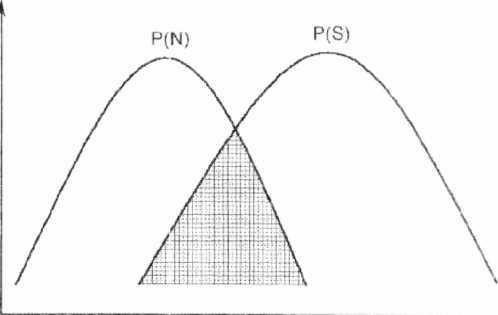 Рисунок 10.1 – Треугольник отказовНадежность системы теплоснабженияДанные по авариям на тепловых сетях за последние пять лет не предоставлены. В настоящее время наиболее эффективным методом повышения надежности системы теплоснабжения следует считать отбраковку в летний период ослабленных коррозией участков теплосети, которая производится путем гидравлическогоиспытания отдельных участков трубопроводов при повышенном давлении.С целью сохранения и повышения надежности системы теплоснабжения на тепловых сетях, рекомендованы следующие мероприятия:Произвести полную инвентаризацию всего оборудования и тепловых сетей. Базы данных системы должны содержать полную информацию о каждом участке тепловых сетей – год строительства и последнего капитального ремонта, рабочие режимы (температура, давление), способ прокладки, сведения о материале труб и тепловой изоляции, даты и характер повреждений, способы их устранения, а также результаты диагностики с информацией об остаточном ресурсе каждого участка.Скорректировать подход к планированию и проведению планово- предупредительных ремонтов на тепловых сетях. При составлении планов Капитальных ремонтов и модернизации одновременно должны учитываться несколько факторов для конкретного участка тепловых сетей:срок службы теплосети;диапазоны рабочих давлений и температур;статистика аварийных повреждений;результаты тепловой аэрофотосъемки;результаты диагностики.Проанализировать существующие методы по защите от коррозии трубопроводов в наиболее проблемных зонах. Принять меры по проведению противокоррозионной защиты, к примеру, установке на трубопровод анодов- протекторов и изолирующих фланцев в случае отсутствия или ненадлежащей установки таковых.Пристальное внимание уделять предварительной подготовке трубопроводов и материалов. Детали и элементы трубопроводов, которые используются при проведении аварийного ремонта, должны иметь согласно требованиям СНиП 3.05.03-85 и СНиП 3.04.03-85 защитное противокоррозионное покрытие, нанесенное в заводских условиях в соответствии с требованиями технических условий и проектной документации.После проведения диагностики необходимо по ее результатам заменить наиболее изношенные трубопроводы, изолированные минеральной ватой, трубопроводами, выполненными по современной технологии, изолированные пенополиуретаном (ППУ) и имеющие специальную полиэтиленовую оболочку, особую конструкцию стыковых соединений и систему сигнализации.ОБОСНОВАНИЕ ИНВЕСТИЦИЙ В СТРОИТЕЛЬСТВО, РЕКОНСТРУКЦИЮ, ТЕХНИЧЕСКОЕ ПЕРЕВООРУЖЕНИЕ И (ИЛИ) МОДЕРНИЗАЦИЮВеличина инвестиций в строительство и техническое перевооружение для предприятий, осуществляющих регулируемые виды деятельности, определяется Федеральной службой по тарифам РФ, либо соответствующей региональной службой и включается в цену производимой продукции, как инвестиционная составляющая в тарифе. По отраслевым методикам расчета себестоимости в электроэнергетике инвестиционная составляющая рассчитывается как часть прибыли и выделяется отдельной строкой, отдельно от общей прибыли.Однако в связи с отсутствием долгосрочной инвестиционной программы по развитию теплосетевого и котельного хозяйства, а также высокой долей неопределенности относительно предельно допустимых индексов роста тарифа на услуги ЖКХ, включение в схемы теплоснабжения конкретных объемов инвестиций по соответствующим периодам, нецелесообразно.Профильному региональному ведомству, отвечающему за установление тарифа, рекомендуется учитывать максимально возможный объем инвестиционной составляющей, учитывая высокую степень износа основных фондов.ИНДИКАТОРЫ РАЗВИТИЯ СИСТЕМ ТЕПЛОСНАБЖЕНИЯ ПОСЕЛЕНИЯЦЕНОВЫЕ (ТАРИФНЫЕ) ПОСЛЕДСТВИЯВ соответствии с методическими рекомендациями к схемам теплоснабжения тарифно-балансовую модель рекомендуется формировать в составе следующих показателей, отражающих их изменение по годам реализации схемы теплоснабжения:Индексы-дефляторы МЭР;Баланс тепловой мощности;Баланс тепловой энергии;Топливный баланс;Баланс теплоносителей;Балансы электрической энергии;Балансы холодной воды питьевого качества;Тарифы на покупные энергоносители и воду;Производственные расходы товарного отпуска;Производственная деятельность;Инвестиционная деятельность;Финансовая деятельность;Проекты схемы теплоснабжения.Тарифно-балансовые расчетные модели теплоснабжения потребителей в каждой системе теплоснабжения муниципального образования Сунятсенское сельское поселение, рассчитаны в тарифе на тепловую энергию, поставляемую потребителям краевого государственного унитарного предприятия «Примтеплоэнерго» и установлены Департаментом по тарифам Приморского края от 20.12.2018 г. № 70/6 «Об установлении тарифов на тепловую энергию (мощность) поставляемую краевым государственным унитарным предприятием «Примтеплоэнерго» на период регулирования с 2019 по 2023 годы».РЕЕСТР ЕДИНЫХ ТЕПЛОСНАБЖАЮЩИХ ОРГАНИЗАЦИЙЭнергоснабжающая (теплоснабжающая) организация – коммерческая организация независимо от организационно-правовой формы, осуществляющая продажу абонентам (потребителям) по присоединенной тепловой сети произведенной или (и) купленной тепловой энергии и теплоносителей (МДС 41- 3.2000 Организационно-методические рекомендации по пользованию системами коммунального теплоснабжения в городах и других населенных пунктах Российской Федерации).Решение по установлению единой теплоснабжающей организации осуществляется на основании критериев определения единой теплоснабжающей организации, установленных Постановлением РФ от 08.08.2012 № 808 "Об организации теплоснабжения в Российской Федерации и о внесении изменений в некоторые акты Правительства Российской Федерации".В соответствии со статьей 2 пунктом 28 Федерального закона 190 «О теплоснабжении» «…единая теплоснабжающая организация в системе теплоснабжения (далее - ЕТО) - теплоснабжающая организация, которая определяется в схеме теплоснабжения федеральным органом исполнительной власти, уполномоченным Правительством Российской Федерации на реализацию государственной политики в сфере теплоснабжения (далее - федеральный орган исполнительной власти, уполномоченный на реализацию государственной политики в сфере теплоснабжения), или органом местного самоуправления на основании критериев и в порядке, которые установлены правилами организации теплоснабжения, утвержденными Правительством Российской Федерации».В соответствии со статьей 6 пунктом 6 Федерального закона 190 «О теплоснабжении» «… к полномочиям органов местного самоуправления поселений, городских округов по организации теплоснабжения на соответствующих территориях относится утверждение схем теплоснабжения поселений, городских округов с численностью населения менее пятисот тысяч человек, в том числе определение единой теплоснабжающей организации».Предложения по установлению единой теплоснабжающей организации осуществляются на основании критериев определения единой теплоснабжающей организации, установленных Постановлением РФ от 08.08.2012 № 808 "Об организации теплоснабжения в Российской Федерации и о внесении изменений в некоторые акты Правительства Российской Федерации". Для присвоения организации статуса единой теплоснабжающей организации на территории поселения, городского округа лица, владеющие на праве собственности или ином законном основании источниками тепловой энергии и (или) тепловыми сетями, подают в уполномоченный орган в течение 1 месяца с даты опубликования (размещения) в установленном порядке проекта схемы теплоснабжения, а также с даты опубликования (размещения) сообщения, указанного в пункте 17 настоящих Правил, заявку на присвоение организации статуса единой теплоснабжающей организации с указанием зоны ее деятельности.К заявке прилагается бухгалтерская отчетность, составленная на последнюю отчетную дату перед подачей заявки, с отметкой налогового органа об ее принятии. Уполномоченные органы обязаны в течение 3 рабочих дней с даты окончания срока для подачи заявок разместить сведения о принятых заявках на сайте поселения, городского округа, на сайте соответствующего субъекта Российской Федерации в информационно-телекоммуникационной сети «Интернет» (далее – официальный сайт).В случае если органы местного самоуправления не имеют возможности размещать соответствующую информацию на своих официальных сайтах, необходимая информация может размещаться на официальном сайте субъекта Российской Федерации, в границах которого находится соответствующее муниципальное образование. Поселения, входящие в муниципальный район, могут размещать необходимую информацию на официальном сайте этого муниципального района.В случае если в отношении одной зоны деятельности единой теплоснабжающей организации подана 1 заявка от лица, владеющего на праве собственности или ином законном основании источниками тепловой энергии и (или) тепловыми сетями в соответствующей зоне деятельности единой теплоснабжающей организации, то статус единой теплоснабжающей организации присваивается указанному лицу. В случае если в отношении одной зоны деятельности единой теплоснабжающей организации подано несколько заявок от лиц, владеющих на праве собственности или ином законном основании источниками тепловой энергии и (или) тепловыми сетями в соответствующей зоне деятельности единой теплоснабжающей организации, уполномоченный орган присваивает статус единой теплоснабжающей организации в соответствии с нижеуказанными критериями.Критерии и порядок определения единой теплоснабжающей организацииВ случае если организациями не подано ни одной заявки на присвоение статуса единой теплоснабжающей организации, статус единой теплоснабжающей организации присваивается организации, владеющей в соответствующей зоне деятельности источниками тепловой энергии с наибольшей рабочей тепловой мощностью и (или) тепловыми сетями с наибольшей тепловой емкостью.Единая теплоснабжающая организация при осуществлении своей деятельности обязана:Заключать и исполнять договоры теплоснабжения с любыми обратившимися к ней потребителями тепловой энергии, теплопотребляющие установки которых находятся в данной системе теплоснабжения при условии соблюдения указанными потребителями выданных им в соответствии с законодательством о градостроительной деятельности технических условий подключения к тепловым сетям.Заключать и исполнять договоры поставки тепловой энергии (мощности) и (или) теплоносителя в отношении объема тепловой нагрузки, распределенной в соответствии со схемой теплоснабжения.Заключать и исполнять договоры оказания услуг по передаче тепловой энергии, теплоносителя в объеме, необходимом для обеспечения теплоснабжения потребителей тепловой энергии с учетом потерь тепловой энергии, теплоносителя при их передаче.Организация может утратить статус единой теплоснабжающей организации в следующих случаях:Систематическое (3 и более раза в течение 12 месяцев) неисполнение или ненадлежащее исполнение обязательств, предусмотренных условиями договоров. Факт неисполнения или ненадлежащего исполнения обязательств должен быть подтвержден вступившими в законную силу решениями федерального антимонопольного органа, и (или) его территориальных органов, и (или) судов.Принятие в установленном порядке решения о реорганизации (за исключением реорганизации в форме присоединения, когда к организации, имеющей статус единой теплоснабжающей организации, присоединяются другие реорганизованные организации, а также реорганизации в форме преобразования)Или ликвидации	организации, имеющей статус единой	теплоснабжающей организации.Принятие арбитражным судом решения о признании организации, имеющей статус единой теплоснабжающей организации, банкротом.Прекращение права собственности или владения имуществом, по основаниям, предусмотренным законодательством Российской Федерации.Несоответствие организации, имеющей статус единой теплоснабжающей организации, критериям, связанным с размером собственного капитала, атакже способностью в лучшей мере обеспечить надежность теплоснабжения в соответствующей системе теплоснабжения;Подача организацией заявления о прекращении осуществления функций единой теплоснабжающей организации.Лица, права и законные интересы которых нарушены по основаниям, незамедлительно информируют об этом уполномоченные органы для принятия ими решения об утрате организацией статуса единой теплоснабжающей организации. К указанной информации должны быть приложены вступившие в законную силу решения федерального антимонопольного органа, и (или) его территориальных органов, и (или) судов.Уполномоченное должностное лицо организации, имеющей статус единой теплоснабжающей организации, обязано уведомить уполномоченный орган о возникновении фактов, являющихся основанием для утраты организацией статуса единой теплоснабжающей организации, в течение 3 рабочих дней со дня принятия уполномоченным органом решения о реорганизации, ликвидации, признания организации банкротом, прекращения права собственности или владения имуществом организации.Организация, имеющая статус единой теплоснабжающей организации, вправе подать в уполномоченный орган заявление о прекращении осуществления функций единой теплоснабжающей организации, за исключением если организациями не подано ни одной заявки на присвоение статуса единой теплоснабжающей организации, статус единой теплоснабжающей организации присваивается организации, владеющей в соответствующей зоне деятельности источниками тепловой энергии с наибольшей рабочей тепловой мощностью и (или) тепловыми сетями с наибольшей тепловой емкостью. Заявление о прекращении функций единой теплоснабжающей организации может быть подано до 1 августа текущего года.Уполномоченный орган обязан принять решение об утрате организацией статуса единой теплоснабжающей организации в течение 5 рабочих дней со дня получения от лиц, права и законные интересы которых нарушены по основаниям, изложенным в выше, вступивших в законную силу решений федерального антимонопольного органа, и (или) его территориальных органов, и (или) судов, а также получения уведомления (заявления) от организации, имеющей статус единой теплоснабжающей организации.Уполномоченный орган обязан в течение 3 рабочих дней со дня принятия решения об утрате организацией статуса единой теплоснабжающей организации разместить на официальном сайте сообщение об этом, а также предложить теплоснабжающим и (или) теплосетевыми организациям подать заявку о присвоении им статуса единой теплоснабжающей организации.Организация, утратившая статус единой теплоснабжающей организации по основаниям, приведенным в выше, обязана исполнять функции единой теплоснабжающей организации до присвоения другой организации статуса единой теплоснабжающей организации, а также передать организации, которой присвоен статус единой теплоснабжающей организации, информацию о потребителях тепловой энергии, в том числе имя (наименование) потребителя, место жительства (место нахождения), банковские реквизиты, а также информацию о состоянии расчетов с потребителем.Границы зоны деятельности единой теплоснабжающей организации могут быть изменены в следующих случаях:подключение к системе теплоснабжения новых теплопотребляющих установок, источников тепловой энергии или тепловых сетей, или их отключение от системы теплоснабжения;технологическое объединение или разделение систем теплоснабжения.В настоящее время филиал ««Михайловский» КГУП «Примтеплоэнерго» отвечает требованиям критериев по определению единой теплоснабжающей организации в зоне централизованного теплоснабжения муниципального образования Сунятсенское сельское поселение.РЕЕСТР МЕРОПРИЯТИЙ СХЕМЫ ТЕПЛОСНАБЖЕНИЯПеречень мероприятий по строительству, реконструкции, техническому перевооружению и (или) модернизации источников тепловой энергии:- Отсутствуют.Перечень мероприятий по строительству, реконструкции и техническому перевооружению тепловых сетей и сооружений на них:- Поддержание существующих теплосетей в исправном, рабочем состоянии.- Строительство тепловых сетей для переключения нагрузки котельной КГОБУ Первомайской КШИ на котельную №1/9 с.Первомайское.Перечень мероприятий, обеспечивающих переход от открытых систем теплоснабжения (горячего водоснабжения) на закрытые системы горячего водоснабжения:- Мероприятия, обеспечивающие переход от открытых систем теплоснабжения (горячего водоснабжения) на закрытые системы горячего водоснабжения отсутствуют.ЗАМЕЧАНИЯ И ПРЕДЛОЖЕНИЯ К ПРОЕКТУ СХЕМЫ ТЕПЛОСНАБЖЕНИЯПеречень всех замечаний и предложений, поступивших при разработке, утверждении и актуализации схемы теплоснабжения:- Информация от администрации муниципального образования Сунятсенское сельское поселение для актуализации схемы теплоснабженияОтветы разработчиков проекта схемы теплоснабжения на замечания и предложенияСВОДНЫЙ ТОМ ИЗМЕНЕНИЙ, ВЫПОЛНЕННЫХ В ДОРАБОТАННОЙ И (ИЛИ) АКТУАЛИЗИРОВАННОЙ СХЕМЕ ТЕПЛОСНАБЖЕНИЯНастоящая Глава дополняет состав Обосновывающих материалов к схеме теплоснабжения, определенный Требованиями к схемам теплоснабжения и Методическими рекомендациями по разработке схем теплоснабжения. Глава включена в состав Обосновывающих материалов с целью наглядности описания изменений и дополнений, выполненных в ходе актуализации схемы теплоснабжения.ИЗМЕНЕНИЯ, ВНЕСЕННЫЕ ПРИ АКТУАЛИЗАЦИИ В УТВЕРЖДАЕМУЮ ЧАСТЬ СХЕМЫ ТЕПЛОСНАБЖЕНИЯ17.1.1	Изменения, внесенные в раздел общие сведения о системе теплоснабженияРаздел скорректирован с учетом изменения структуры систем теплоснабжения и базового года.17.1.2	Изменения, внесенные в раздел 1 «Показатели существующего и перспективного спроса на тепловую энергию (мощность) и теплоноситель в установленных границах территории поселения»Раздел скорректирован с учетом изменения структуры систем теплоснабжения и базового года.17.1.3	Изменения, внесены в раздел 2 «Существующие и перспективные балансы располагаемой тепловой мощности источников тепловой энергии и тепловой нагрузки потребителей»Раздел скорректирован с в соответствии с корректировкой тепловой мощности источников тепловой энергии и базового года 17.1.4	Изменения, внесены в раздел 3 «Перспективные балансы теплоносителя»Раздел скорректирован с в соответствии с корректировкой прогноза перспективной тепловой нагрузки и предлагаемых мероприятий.17.1.4	Изменения, внесены в раздел 4 «Основные положения Мастер-плана развития систем теплоснабжения поселения»Раздел скорректирован с в соответствии с корректировкой предлагаемых мероприятий по развитию системы транспорта теплоносителя и зон действия источников тепловой энергии.17.1.4	Изменения, внесены в раздел 5 «Предложения по строительству, реконструкции, техническому перевооружению и (или) модернизации источников тепловой энергии»Раздел скорректирован с в соответствии с предложениями по развитию систем теплоснабжения поселения в части теплоисточников. 17.1.4	Изменения, внесены в раздел 6 «Предложения по строительству, реконструкции и (или) модернизации тепловых сетей»Раздел скорректирован с в соответствии с предложениями по развитию систем теплоснабжения поселения в части систем транспорта теплоносителя.17.1.4	Изменения, внесены в раздел 8 «Перспективные топливные балансы»Раздел скорректирован с в соответствии с предложениями по развитию систем теплоснабжения поселения в части теплоисточников.17.1.4	Изменения, внесены в раздел 11 «Решение о распределении тепловой нагрузки между источниками тепловой энергии»Раздел скорректирован с учетом изменения структуры систем теплоснабжения и базового года.Книга IСХЕМА ТЕПЛОСНАБЖЕНИЯСХЕМА ТЕПЛОСНАБЖЕНИЯКнига I1Показатели существующего и перспективного спроса на тепловую энергию (мощность) и теплоноситель в установленных границах территории поселенияКнига I2Существующие и перспективные балансы тепловой мощности источников тепловой энергии и тепловой нагрузки потребителейКнига I3Существующие и перспективные балансы теплоносителяКнига I4Основные положения мастер-плана развития систем теплоснабжения поселенияКнига I5Предложения по строительству, реконструкции, техническому перевооружению и (или) модернизации источников тепловой энергииКнига I6Предложения по строительству, реконструкции, техническому перевооружению и (или) модернизации тепловых сетейКнига I7Предложения по переводу открытых систем теплоснабжения (горячего водоснабжения) в закрытые системы горячего водоснабженияКнига I8Перспективные топливные балансыКнига I9Инвестиции в строительство, реконструкцию, техническое перевооружение и (или) модернизациюКнига I10Решение о присвоении статуса единой теплоснабжающей организации (организациям)Книга I11Решения о распределении тепловой нагрузки между источниками тепловой энергииКнига I12Решение по бесхозяйным тепловым сетямКнига I13Синхронизация схемы теплоснабжения со схемой газоснабжения и газификации субъекта Российской Федерации и (или) поселения, схемой и программой развития электроэнергетики, а также со схемой водоснабжения и водоотведения поселенияКнига I14Индикаторы развития систем теплоснабжения поселенияКнига I15Ценовые (тарифные) последствияКнига IIОБОСНОВЫВАЮЩИЕ МАТЕРИАЛЫ К СХЕМЕ ТЕПЛОСНАБЖЕНИЯОБОСНОВЫВАЮЩИЕ МАТЕРИАЛЫ К СХЕМЕ ТЕПЛОСНАБЖЕНИЯКнига II1Существующее положение в сфере производства, передачи и потребления тепловой энергии для целей теплоснабженияКнига II2Существующее и перспективное потребление тепловой энергии на цели теплоснабженияКнига II3Существующие и перспективные балансы тепловой мощности источников тепловой энергии и тепловой нагрузки потребителейКнига II4Мастер-план развития систем теплоснабжения поселенияКнига II5Существующие и перспективные балансы производительности водоподготовительных установок и максимальногопотребления теплоносителя теплопотребляющими установками потребителей, в том числе в аварийных режимахКнига II6Предложения по строительству, реконструкции итехническому перевооружению источников тепловой энергииКнига II7Предложения по строительству и реконструкции тепловых сетейКнига II8Предложения по переводу открытых систем теплоснабжения (горячего водоснабжения) в закрытые системы горячего водоснабженияКнига II9Перспективные топливные балансыКнига II10Оценка надежности теплоснабженияКнига II11Обоснование инвестиций в строительство, реконструкцию, техническое перевооружение и (или) модернизациюКнига II12Индикаторы развития систем теплоснабжения поселенияКнига II13Ценовые (тарифные) последствияКнига II14Реестр единых теплоснабжающих организацийКнига II15Реестр мероприятий схемы теплоснабженияКнига II16Замечания и предложения к проекту схемы теплоснабженияКнига II17Сводный том изменений, выполненных в доработанной и (или) актуализированной схеме теплоснабженияВВЕДЕНИЕ6Термины и определения81СУЩЕСТВУЮЩЕЕ ПОЛОЖЕНИЕ В СФЕРЕ ПРОИЗВОДСТВА,ПЕРЕДАЧИ И ПОТРЕБЛЕНИЯ ТЕПЛОВОЙ ЭНЕРГИИ ДЛЯ ЦЕЛЕЙ ТЕПЛОСНАБЖЕНИЯ141.1Функциональная структура теплоснабжения141.1.1Описание зон действия индивидуального теплоснабжения171.1.2Изменений функциональной структуры теплоснабжения Сунятсенского сельского поселения за период, предшествующий актуализации схемы теплоснабжения поселения171.2Источники тепловой энергии181.3Тепловые сети, сооружения на них 231.4Зоны действия источников тепловой энергии311.5Тепловые нагрузки потребителей тепловой энергии, групп потребителей тепловой энергии 321.6Балансы тепловой мощности и тепловой нагрузки 341.7Балансы теплоносителя371.8Топливные балансы источников тепловой энергии и система обеспечения топливом391.9Надежность теплоснабжения401.10Технико-экономические показатели теплоснабжающих и теплосетевых организаций411.11Цены (тарифы) в сфере теплоснабжения411.12Описание существующих технических и технологических проблем в системах теплоснабжения поселения452СУЩЕСТВУЮЩЕЕ И ПЕРСПЕКТИВНОЕ ПОТРЕБЛЕНИЕ ТЕПЛОВОЙ ЭНЕРГИИ НА ЦЕЛИ ТЕПЛОСНАБЖЕНИЯ463СУЩЕСТВУЮЩЕЕ И ПЕРСПЕКТИВНЫЕ БАЛАНСЫ ТЕПЛОВОЙ МОЩНОСТИ ИСТОЧНИКОВ ТЕПЛОВОЙ ЭНЕРГИИ И ТЕПЛОВОЙ НАГРУЗКИ ПОТРЕБИТЕЛЕЙ504МАСТЕР-ПЛАН РАЗВИТИЯ СИСТЕМ ТЕПЛОСНАБЖЕНИЯ ПОСЕЛЕНИЯ525СУЩЕСТВУЮЩЕЕ И ПЕРСПЕКТИВНЫЕ БАЛАНСЫ ПРОИЗВОДИТЕЛЬНОСТИ ВОДОПОДГОТОВИТЕЛЬНЫХ УСТАНОВОК И МАКСИМАЛЬНОГО ПОТРЕБЛЕНИЯ ТЕПЛОНОСИТЕЛЯ ТЕПЛОПОТРЕБЛЯЮЩИМИ УСТАНОВКАМИ ПОТРЕБИТЕЛЕЙ, В ТОМ ЧИСЛЕ В АВАРИЙНЫХ РЕЖИМАХ526ПРЕДЛОЖЕНИЯ ПО СТРОИТЕЛЬСТВУ, РЕКОНСТРУКЦИИ,ТЕХНИЧЕСКОМУ ПЕРЕВООРУЖЕНИЮ И (ИЛИ) МОДЕРНИЗАЦИИ ИСТОЧНИКОВ ТЕПЛОВОЙ ЭНЕРГИИ537ПРЕДЛОЖЕНИЯ ПО СТРОИТЕЛЬСТВУ, РЕКОНСТРУКЦИИ И (ИЛИ) МОДЕРНИЗАЦИИ ТЕПЛОВЫХ СЕТЕЙ 628ПРЕДЛОЖЕНИЯ ПО ПЕРЕВОДУ ОТКРЫТЫХ СИСТЕМ ТЕПЛОСНАБЖЕНИЯ (ГОРЯЧЕГО ВОДОСНАБЖЕНИЯ) В ЗАКРЫТЫЕ СИСТЕМЫ ГОРЯЧЕГО ВОДОСНАБЖЕНИЯ729ПЕРСПЕКТИВНЫЕ ТОПЛИВНЫЕ БАЛАНСЫ7210ОЦЕНКА НАДЕЖНОСТИ ТЕПЛОСНАБЖЕНИЯ7411ОБОСНОВАНИЕ ИНВЕСТИЦИЙ В СТРОИТЕЛЬСТВО, РЕКОНСТРУКЦИЮ, ТЕХНИЧЕСКОЕ ПЕРЕВООРУЖЕНИЕ И (ИЛИ) МОДЕРНИЗАЦИЮ7812ИНДИКАТОРЫ РАЗВИТИЯ СИСТЕМ ТЕПЛОСНАБЖЕНИЯ ПОСЕЛЕНИЯ7913ЦЕНОВЫЕ (ТАРИФНЫЕ) ПОСЛЕДСТВИЯ8114РЕЕСТР ЕДИНЫХ ТЕПЛОСНАБЖАЮЩИХ ОРГАНИЗАЦИЙ8215РЕЕСТР МЕРОПРИЯТИЙ СХЕМЫ ТЕПЛОСНАБЖЕНИЯ9016ЗАМЕЧАНИЯ И ПРЕДЛОЖЕНИЯ К ПРОЕКТУ СХЕМЫ ТЕПЛОСНАБЖЕНИЯ9117СВОДНЫЙ ТОМ ИЗМЕНЕНИЙ, ВЫПОЛНЕННЫХ В ДОРАБОТАННОЙ И (ИЛИ) АКТУАЛИЗИРОВАННОЙ СХЕМЕ ТЕПЛОСНАБЖЕНИЯ92ТеплоисточникТепловые сетиТепловые сетиКонечный потребительТеплоисточникКвартальные сетиКвартальные сетиКонечный потребительКотельные №1/09Котельные №1/09Котельные №1/09Котельные №1/09На балансе у администрации арендует филиал ""Михайловский" КГУП "Примтеплоэнерго"На балансе уадминистрации арендует филиал "Михайловский" КГУП "Примтеплоэнерго"На балансе у администрации арендует филиал "Михайловский" КГУП "Примтеплоэнерго"Жилой фондОбъекты образования, здравоохраненияКотельная КГОБУ Первомайской КШИКотельная КГОБУ Первомайской КШИКотельная КГОБУ Первомайской КШИКотельная КГОБУ Первомайской КШИКГОБУ " Первомайская специальная (коррекционная) общеобразовательная школа-интернат "КГОБУ " Первомайская специальная (коррекционная) общеобразовательная школа-интернат "КГОБУ " Первомайская специальная (коррекционная) общеобразовательная школа-интернат "Первомайская специальная (коррекционная) общеобразовательная школа-интернат "Котельная,   местонахождение, адресТип котлаКол-во кот ловГод установки котлаСостояние котла (не рабочий, запрещен). Год проведения капитального ремонта, реконструкции котлаКПД котла %Производи тельность одного котлаПроизводительность котельной по паспортуКотельная,   местонахождение, адресТип котлаКол-во кот ловГод установки котлаСостояние котла (не рабочий, запрещен). Год проведения капитального ремонта, реконструкции котлаКПД котла %водаводаКотельная,   местонахождение, адресТип котлаКол-во кот ловГод установки котлаСостояние котла (не рабочий, запрещен). Год проведения капитального ремонта, реконструкции котлаКПД котла %Гкал/чГкал/ч12345678Котельная № 1/09 с.Первомайское, ул.Дубковская, 36КВм-1,2512018рабочий79,61,081,08Котельная № 1/09 с.Первомайское, ул.Дубковская, 36КВм-1,2512018рабочий79,61,081,08Котельная № 1/09 с.Первомайское, ул.Дубковская, 36КВм-0,812019рабочий820,690,69Котельная № 1/09Итого:3812,8502,850Котельная КГОБУ Первомайской КШИ«Универсал-5М».11989рабочий560,120,344Котельная КГОБУ Первомайской КШИ«Универсал-5М».11989рабочий560,12Котельная КГОБУ Первомайской КШИ«Универсал-5М».11989рабочий560,120,344Котельная КГОБУ Первомайской КШИИтого:3560,360,36назначениетип (марка)год установкихарактеристикахарактеристикахарактеристикахарактеристиканазначениетип (марка)год установкипроизводительность, м3/чнапор, ммощность электродвигателя, кВтчастота вращения, об/минКотельная № 1/09Котельная № 1/09Котельная № 1/09Котельная № 1/09Котельная № 1/09Котельная № 1/09Котельная № 1/09сетевойКМЛ 65-160 У-3 (3шт.)201830225,53000сетевойКМЛ2 100-140 (2шт.)20189018113000подпит.WiLO 50/130-3/22018361932900подпит.ДЖАМБО 70/50-Н-2420180,07451,1сетевойКМЛ 2-50-200201925405,53000Котельная КГОБУ Первомайской КШИКотельная КГОБУ Первомайской КШИКотельная КГОБУ Первомайской КШИКотельная КГОБУ Первомайской КШИКотельная КГОБУ Первомайской КШИКотельная КГОБУ Первомайской КШИКотельная КГОБУ Первомайской КШИциркуляц.К 45/30 (2 шт)198945307,53000сетевойК 65-50-160 (2шт.)200225325,53000ПоказательРазмерностьКотельная №1/09Котельная КГОБУ Первомайской КШИПроизведено тепловой энергии всего за годГкал/год3 160,55219Объём потребления тепловой энергии на собственные и хозяйственные нуждыГкал/год180,6245Тепловая энергия НЕТТОГкал/год2 979,93174Температурный график качествено- количественного регулирования отпуска тепла 2019-2020 год.Температурный график качествено- количественного регулирования отпуска тепла 2019-2020 год.Температурный график качествено- количественного регулирования отпуска тепла 2019-2020 год.Температурный график качествено- количественного регулирования отпуска тепла 2019-2020 год.Температурный график качествено- количественного регулирования отпуска тепла 2019-2020 год.Температурный график качествено- количественного регулирования отпуска тепла 2019-2020 год.Температурный график качествено- количественного регулирования отпуска тепла 2019-2020 год.Температурный график качествено- количественного регулирования отпуска тепла 2019-2020 год.Температурный график качествено- количественного регулирования отпуска тепла 2019-2020 год.Температурный график качествено- количественного регулирования отпуска тепла 2019-2020 год.Температурный график качествено- количественного регулирования отпуска тепла 2019-2020 год.Температурный график качествено- количественного регулирования отпуска тепла 2019-2020 год.котельная №1/9котельная №1/9котельная №1/9Михайловский тепловой районМихайловский тепловой районМихайловский тепловой районМихайловский тепловой районМихайловский филиалМихайловский филиалМихайловский филиалМихайловский филиалМихайловский филиалпродолжительность отопительного периода, Z, чпродолжительность отопительного периода, Z, чпродолжительность отопительного периода, Z, чпродолжительность отопительного периода, Z, ч4752расчетная температура в подающем трубопроводерасчетная температура в подающем трубопроводерасчетная температура в подающем трубопроводерасчетная температура в подающем трубопроводерасчетная температура в подающем трубопроводерасчетная температура в подающем трубопроводе75температура внутреннего воздуха, tвтемпература внутреннего воздуха, tвтемпература внутреннего воздуха, tвтемпература внутреннего воздуха, tв18расчетная температура в обратномтрубопроводерасчетная температура в обратномтрубопроводерасчетная температура в обратномтрубопроводерасчетная температура в обратномтрубопроводерасчетная температура в обратномтрубопроводерасчетная температура в обратномтрубопроводе57расчетная температура наружноговоздуха, tн.о.расчетная температура наружноговоздуха, tн.о.расчетная температура наружноговоздуха, tн.о.расчетная температура наружноговоздуха, tн.о.-29средняя температура теплоносителя в системе отоплениясредняя температура теплоносителя в системе отоплениясредняя температура теплоносителя в системе отоплениясредняя температура теплоносителя в системе отоплениясредняя температура теплоносителя в системе отоплениясредняя температура теплоносителя в системе отопления66Среднесуточная температура наружноговоздухаСреднесуточная температура наружноговоздухасредняя температура теплоносителя в системеотоплениясредняя температура теплоносителя в системеотоплениясредняя температура теплоносителя в системеотопленияСреднесуточная температуранаружного воздухаСреднесуточная температуранаружного воздухасредняя температура теплоносителя в системеотоплениясредняя температура теплоносителя в системеотоплениясредняя температура теплоносителя в системеотоплениясредняя температура теплоносителя в системеотоплениясредняя температура теплоносителя в системеотопленияtНtНt1t2Vм3/чtНtНt1t1t2t2Vм3/ч-2975,057,056-10-1055,155,142,642,648-2874,056,456-9-954,054,041,941,948-2773,055,756-8-852,952,941,341,348-2672,055,156-7-751,851,840,640,648-2570,953,653-6-650,650,639,939,948-2469,953,053-5-549,549,539,239,248-2368,952,453-4-448,448,438,538,548-2267,851,753-3-347,247,237,837,848-2166,850,350-2-246,146,137,137,148-2065,849,650-1-144,944,936,436,448-1964,749,0500043,743,735,735,748-1863,748,4501142,542,534,534,545-1762,647,0482241,341,333,833,845-1661,646,4483340,140,133,133,145-1560,545,8484438,938,932,332,345-1459,445,1485537,737,731,531,545-1358,344,5486636,436,430,830,845-1257,343,9487735,135,130,030,045-1156,243,2488833,833,829,129,145котельная КГОБУ Первомайской КШИкотельная КГОБУ Первомайской КШИМихайловский районМихайловский районМихайловский районКГОБУ Первомайской КШИКГОБУ Первомайской КШИКГОБУ Первомайской КШИКГОБУ Первомайской КШИКГОБУ Первомайской КШИКГОБУ Первомайской КШИпродолжительность отопительного периода, Z, чпродолжительность отопительного периода, Z, чпродолжительность отопительного периода, Z, ч4752расчетная температура в подающем трубопроводерасчетная температура в подающем трубопроводерасчетная температура в подающем трубопроводерасчетная температура в подающем трубопроводерасчетная температура в подающем трубопроводе7575температура внутреннего воздуха, tвтемпература внутреннего воздуха, tвтемпература внутреннего воздуха, tв18расчетная температура в обратном трубопроводерасчетная температура в обратном трубопроводерасчетная температура в обратном трубопроводерасчетная температура в обратном трубопроводерасчетная температура в обратном трубопроводе5757расчетная температура наружноговоздуха, tн.о.расчетная температура наружноговоздуха, tн.о.расчетная температура наружноговоздуха, tн.о.-29средняя температура теплоносителя в системе отоплениясредняя температура теплоносителя в системе отоплениясредняя температура теплоносителя в системе отоплениясредняя температура теплоносителя в системе отоплениясредняя температура теплоносителя в системе отопления6666Среднесуточная температура наружноговоздухасредняя температура теплоносителя в системеотоплениясредняя температура теплоносителя в системеотоплениясредняя температура теплоносителя в системеотопленияСреднесуточная температура наружноговоздухасредняя температура теплоносителя в системеотоплениясредняя температура теплоносителя в системеотоплениясредняя температура теплоносителя в системеотоплениясредняя температура теплоносителя в системеотоплениясредняя температура теплоносителя в системеотоплениясредняя температура теплоносителя в системеотопленияtНt1t2Vм3/чtНt1t1t2t2Vм3/чVм3/ч-2975,057,019-1055,155,142,642,61717-2874,056,419-954,054,041,941,91717-2773,055,719-852,952,941,341,31717-2672,055,119-751,851,840,640,61717-2570,953,618-650,650,639,939,91717-2469,953,018-549,549,539,239,21717-2368,952,418-448,448,438,538,51717-2267,851,718-347,247,237,837,81717-2166,850,318-246,146,137,137,11717-2065,849,618-144,944,936,436,41717-1964,749,018043,743,735,735,71717-1863,748,418142,542,534,534,51616-1762,647,017241,341,333,833,81616-1661,646,417340,140,133,133,11616-1560,545,817438,938,932,332,31616-1459,445,117537,737,731,531,51616-1358,344,517636,436,430,830,81616-1257,343,917735,135,130,030,01616-1156,243,217833,833,829,129,11616Наименование участкаНаружн. диаметр трубопровода на уч-ке, Dн, мУсловный диаметр проход, Dу, ммОбщая протяженность труб-дов участка сети в двухтр-ом исчислении, L, мТип прокладкиГод ввода участка труб-да в эксплуатацию (перекладки)Теплотрасса от котельной № 1/09Теплотрасса от котельной № 1/09Теплотрасса от котельной № 1/09Теплотрасса от котельной № 1/09Теплотрасса от котельной № 1/09Теплотрасса от котельной № 1/09от котельной 1/9 до т.12192006,211988от т.1 до т.213312544,111988от т.2 до т.31331252411988от т.3 до т.3а13312528,611988от т.3а до т.3б1331256,212021от т.3б до т.3в133125112021от т.3в до т.413312529,612021от т.4 до т.4б под дорогой1331258,222021от т.4б до т.5б1331257012021от т.5б до т.5в1331251,412021от т.5в до т.610810010,412021от т.6 до т.6а под дорогой1081008,722021от т.6а до т.710810016,812021от т.7 до ж.д.№10 ул. Ленина57503812021от т.7 до т.7а108100512021от т.7а до ж.д.№9 ул. Ленина57502212021от т7а до т.7б 1081006012004от т7б до т.7в под дорогой1081001222021от т.7в до т.7г10810023,712021от т.7г до т.857505,312010от т.8 до здания ФАП5750512010от т.3г до т.4а5750312021от т.4а до т.976652512004от т.9 до т.9а57502512012от т.9а до ж.д.№3 ул.Островскоо57507,612012от т.9 до т.10766581,812017от т.10 до т.10а57502212004от т.10а до ж.д.№4 ул. Островского575010,112004от т.5 до т.5а57503,512021от т.5а до т.11766535,511988от т.11 до т.127665611988от т.12 до т.1376651711988от т.13 до т.13а57502811988от т.13а до здания д/с 57500,511988от т.13 до т.13б под дорогой76654,512013от т.13б до т.13в766523,511988от т.13в до т.13г под дорогой7665512012от т.13г до т.147665411988от т.14 до т.157665711988от т.15 до т.16766516,211988от т.16 до ж.д.№5 ул.Ленина57502,512021от т.16 до ж.д.№6 ул.Ленина57502312021от т.1 до т.17766551,812011от т.17 до ж.д.№8 ул. Дубковская57503,712013от т.17 до т.18575023,112013от т.18 до ж.д.№7 ул.Дубковская5750112013от т.18 до т.18а32251,512013от т.18а до т.1932251712013от т.19 до т.20322572,612013от т.20 до т.2132253,112013от т.21 до ж.д. №4 ул. Дубковская32253512013от т.1 до т.221081005412017от т.1 до т.22 под дорогой108100422017от т.22 до т.22а575028,512009от т.22а до ж.д,№2 ул. Дубковская57504,512009от т.22 до т.23108100212017от т.23 до т.241081007,712017от т.24 до  ж.д,№1 ул. Дубковская5750812009от т.24 до т.25   110/1451007332017от т.25 до т.26110/14510020532017от т.26 до т.27110/1451008,632017от т.27 до 27а898012,712016от т.27а до здания школы89806,512016от т.27 до т.2857509,712016от т.28 до т.295750412016от т.29 до ж.д.№27а ул.Школьная57504212016от.7г. до т.30108100512021от т.30 до т.30а (под дорогой к зданию ФАП)10810015,632021от т.30а до т.311081004412021от т.31 до т.32 (компенсатор-h1,5м;1,7м;L-7м)10810010,212021от т.32 до т.331081005,312021от т.33 до т.341081006,512021от т.34 до т.3510810027,212021от т.35 до т.36 (компенсатор-h-3,7м;L-6,3м)10810013,712021от т.36 до т.371081005012021от т.37 до т.3810810034,712021от т.38 до т.39 (компенсатор-h-2,1м;1,2м;L-3,3м)1081006,612021от т.39 до т.401081004712021от т.40 до т.4189807312021от т.41 до т.428980612021от т.42 до т.43 (компенсатор-h-3м;L-5,7м)898011,712021от т.43 до т.4489808612021от т.44а до т.4557501,512011от т.45 до т.46 под дорогой5750622011от т.46 до т.4757507,712011от т.47 до т.4857503512011от т.48 до т.4957501012011от т.49 до т.50454030,412012от т.50 до т.51454025,512012от т.51 до т.52454048,712012от т.52 до т.53 под дорогой4540822012от т.53 до т.54383215,912012от т.54 до ж.д.№13 ул. Новая383210,212012от т.51 до т.5545401712012от т.55 до т.5645402312012от т.56 до т.574540412012от т.57 до ж.д.№20 ул. Новая45400,612012от т.55 до т.584540412012от т.58 до т.58а454023,212012от т.58а до ж.д.№25 ул. Новая4540812012от т.47 до т.59575017,512011от т.59 до т.62575010,1612011от т.62 до ж.д.№19, кв.1 ул.Гагарина57501,512011от т.62 до т.63575019,8412011от т.63 до ж.д.№19, кв.2 ул. Гагарина57501,512011от т.59 до т.6057502612011от т.60 до т.615750812011от т.61 до ж.д.№16 ул. Новая57503812011от т.44 до т.6489801012021от т.64 до т.65898010,512021от т.65 до т.6610810022,412006от т.66 до т.6710810052,512006от т.67 до ж.д.№37 ул. Гагарина5750612011от т.67 до т.6857501212020от т.68 до т.695750512011от т.69 до т.70575015,812011от т.70 до т.71575011,412011от т.71 до ж.д.№16 ул. Гагарина5750612011от т.71 до т.72575049,712011от т.72 до ж.д.№14, кв.1 ул. Гагарина5750612011от т.72 до т.73575012,212011от т.73 до ж.д.№14 ,кв.2 ул. Гагарина5750612011от т.73 до т.74575029,512011от т.74 до ж.д.№12, кв.1 ул. Гагарина5750612011от т.74 до т.7557508,712011от т.75 до ж.д.№12, кв.2 ул. Гагарина5750612011от т.75 до т.76575029,512011от т.76 до ж.д.№10, кв.1 ул. Гагарина5750612011от т.76 до т.7757508,212011от т.77 до ж.д.№10, кв.2 ул. Гагарина5750612011от т.70 до т.785750512019от т.78 до т.79 под дорогой57507,622019от т.79 до т.8057502012008от т.80 до т.81575014,412008от т.81 до ж.д.№15, кв.1 ул.Гагарина3225412011от т.81 до т.82575017,712008от т.82 до ж.д.№15, кв.2 ул.Гагарина3225412011от т.82 до т.83575027,412008от т.83 до ж.д.№13, кв.1 ул.Гагарина3225412011от т.83 до т.84575035,712008от т.84 до ж.д.№11, кв.1 ул.Гагарина3225412011от т.84 до т.85575017,612008от т.85 до ж.д.№11, кв.2 ул.Гагарина3225412011от т.85 до т.86575018,812008от т.86 до ж.д.№9, кв.1 ул.Гагарина3225412011от т.86 до т.87575017,612008от т.87 до ж.д.№9, кв.2 ул.Гагарина3225412011ВсегоВсегоВсего2834,8Теплотрасса от котельной КГОБУ Первомайской КШИТеплотрасса от котельной КГОБУ Первомайской КШИТеплотрасса от котельной КГОБУ Первомайской КШИТеплотрасса от котельной КГОБУ Первомайской КШИТеплотрасса от котельной КГОБУ Первомайской КШИТеплотрасса от котельной КГОБУ Первомайской КШИот котельной до КГОБУ Первомайской КШИ766541989от котельной до КГОБУ Первомайской КШИ5750201989ВсегоВсегоВсего24Наименование объектаФактический адрес местонахожденияОбъем зданий, м3подвал, м3Этажность зданияНагрузка на отопление, Гкал/чПотребление тепловой энергии на отопление,  Гкал/годКотельная №1/9 с. Первомайское ул. Дубковская.36Котельная №1/9 с. Первомайское ул. Дубковская.36Котельная №1/9 с. Первомайское ул. Дубковская.36Котельная №1/9 с. Первомайское ул. Дубковская.36Котельная №1/9 с. Первомайское ул. Дубковская.36Котельная №1/9 с. Первомайское ул. Дубковская.36Котельная №1/9 с. Первомайское ул. Дубковская.36Жилой домс. Первомайское ул.Дубковская. 12370,00758,402Жилой домс. Первомайское ул.Дубковская. 22370,00782,102Жилой домс. Первомайское ул.Дубковская. 4280,001Жилой домс. Первомайское ул.Дубковская. 72867,00888,802Жилой домс. Первомайское ул.Дубковская. 82894,00926,102Жилой домс. Первомайское ул. Ленинская.53335,001067,22Жилой домс. Первомайское ул. Ленинская.63335,001100,62Жилой домс. Первомайское ул. Ленинская.92862,401001,82Жилой домс. Первомайское ул. Ленинская.102923,00935,402Жилой домс. Первомайское ул. Островского.31680,002Жилой домс. Первомайское ул. Островского.41680,002ДОУ "Василек"с. Первомайское ул. Островского677,202ФАПс. Первомайское ул.Ленинская572,001ГОУ "Первомайское КШИ" (школа-интернат)с. Первомайское ул. Островского.302422,822СОШс. Первомайское ул.Школьная, д.273Жилой домс. Первомайское ул. Гагарина.373808,001251,02Жилой домс. Первомайское ул. Гагарина.9335,001Жилой домс. Первомайское ул. Гагарина.10335,701Жилой домс. Первомайское ул. Гагарина.11176,001Жилой домс. Первомайское ул. Гагарина.12371,901Жилой домс. Первомайское ул. Гагарина.13 кв№2179,001Жилой домс. Первомайское ул. Гагарина,14352,101Жилой домс. Первомайское ул. Гагарина,15360,201Жилой домс. Первомайское ул. Гагарина,16250,001Жилой домс. Первомайское ул. Гагарина,17187,001Жилой домс. Первомайское ул. Гагарина,19335,001Жилой домс. Первомайское ул. Гагарина,25 кв-1242,101Жилой домс. Первомайское ул. Новая,13335,001Жилой домс. Первомайское ул. Новая,16168,001Жилой домс. Первомайское ул. Новая,20294,101Итого1,372 979,93Котельная КГОБУ Первомайской КШИс.Первомайское ул.Школьная, 26Котельная КГОБУ Первомайской КШИс.Первомайское ул.Школьная, 26Котельная КГОБУ Первомайской КШИс.Первомайское ул.Школьная, 26Котельная КГОБУ Первомайской КШИс.Первомайское ул.Школьная, 26Котельная КГОБУ Первомайской КШИс.Первомайское ул.Школьная, 26Котельная КГОБУ Первомайской КШИс.Первомайское ул.Школьная, 26Котельная КГОБУ Первомайской КШИс.Первомайское ул.Школьная, 26КГОБУ Первомайской КШИс.Первомайское ул.Школьная, 26725,810,0642174Наименование показателяКотельная №1/9Котельная КГОБУ Первомайской КШИВид собственностиАрендованное имуществоСобственность КГОБУ Установленная мощность, Гкал/час2,850,36Располагаемая мощность, Гкал/час2,2880,2Тепловая мощность НЕТТО, Гкал/час2,2180,183Подключенная тепловая нагрузка, Гкал/час1,370,0642Выработка тепловой энергии всего, Гкал/год3 160,55219Расход на собственные нужды, Гкал/год180,6245Отпуск в сеть, Гкал/год2 979,93174Потери, Гкал/год233,222Полезный отпуск, всего в т.ч., Гкал/год2746,71172Договорные годовые нагрузки по потребителям за отопление, Гкал/год------------Жилфонд:2 337,680,000Местный бюджет309,5680,000Краевой бюджет99,467172Федеральный бюджет0,0000,000Прочие объекты:0,0000,000НаименованиеКотельная №1/9Котельная КГОБУ Первомайской КШИТепловая мощность НЕТТО, Гкал/ч2,2180,183Подключенная тепловая нагрузка, Гкал/ч1,370,0642Резерв(+)/дефицит(-), %38,264,9ПериодЗаполнение тепловойсети, тПодпитка тепловой сети, тЗаполнение системы отопленияпотребителей, тКотельная № 1/9Котельная № 1/9Котельная № 1/9Котельная № 1/92021 г.3175633КГОБУ Первомайской КШИКГОБУ Первомайской КШИКГОБУ Первомайской КШИКГОБУ Первомайской КШИ2021 г.0,229,50,3ПериодКотельная №1/09Котельная КГОБУ Первомайской КШИПериодугольугольРазмерностьТНТТНТФакт 2021-2022г.1348,1139,000Наименование показателяКотельная №1/9Котельная КГОБУ Первомайской КШИУстановленная мощность, Гкал/час2,850,36Располагаемая мощность, Гкал/час2,2880,2Выработка тепловой энергии всего, Гкал/год3 160,55219Расход на собственные нужды, Гкал/год180,6245Отпуск в сеть, Гкал/год2 979,93174Потери, Гкал/год233,222Полезный отпуск, Гкал/год2746,71172Вид тарифаГодВодаВодаВид тарифаГодС 01 января по 30 июняС 01 июля по 31 декабряДля потребителей в случае отсутствия дифференциации тарифов по схемеподключенияДля потребителей в случае отсутствия дифференциации тарифов по схемеподключенияДля потребителей в случае отсутствия дифференциации тарифов по схемеподключенияДля потребителей в случае отсутствия дифференциации тарифов по схемеподключения20204246,254421,1320214421,134498,5720224498,574766,8320234752,134752,13Население (тарифы указываются с учетом НДС)Население (тарифы указываются с учетом НДС)Население (тарифы указываются с учетом НДС)Население (тарифы указываются с учетом НДС)20205095,505305,3620215305,365398,2820225398,285720,2020235702,775702,77Наименование показателя2020 г.2021 г.2022 г.2023 г.2024 г.2025-2029 гг.2030-2034 гг.12345678Установленная мощность, Гкал/час2,852,852,852,852,852,852,85Располагаемая мощность, Гкал/час2,2882,2882,2882,2882,2882,2882,288Тепловая мощность НЕТТО, Гкал/час2,852,182,182,182,182,182,18Подключенная тепловая нагрузка, Гкал/час1,1251,371,371,371,371,371,37Выработка тепловой энергии всего, Гкал/год2 136,3483 160,553 160,553 160,553 160,553 160,553 160,55Расход на собственные нужды, Гкал/год129,824180,62180,62180,62180,62180,62180,62Отпуск в сеть, Гкал/год2 133,2912 979,932 979,932 979,932 979,932 979,932 979,93Потери, Гкал/год-126,767233,22233,22233,22233,22233,22233,22Полезный отпуск, всего в т.ч., Гкал/год2 133,29302 746,712 746,712 746,712 746,712 746,712 746,71Договорные годовые нагрузки по потребителям за отопление, Гкал/годЖилфонд:1 730,2412337,682337,682337,682337,682337,682337,68Местный бюджет304,366309,568309,568309,568309,568309,568309,568Краевой бюджет98,68699,46799,46799,46799,46799,46799,467Федеральный бюджет0,0000,0000,0000,0000,0000,0000,000Прочие объекты:0,0000,0000,0000,0000,0000,0000,000Наименование показателя2020 г.2021 г.2022 г.2023 г.2024 г.2025-2029 гг.2030-2034 гг.12345678Установленная мощность, Гкал/час0,360,360,360,360,360,360,36Располагаемая мощность, Гкал/час0,20,20,20,20,20,20,2Тепловая мощность НЕТТО, Гкал/час0,1830,1830,1830,1830,1830,1830,183Подключенная тепловая нагрузка, Гкал/час0,06420,06420,06420,06420,06420,06420,0642Выработка тепловой энергии всего, Гкал/год219219219219219219219Расход на собственные нужды, Гкал/год45454545454545Отпуск в сеть, Гкал/год174174174174174174174Потери, Гкал/год2222222Полезный отпуск, всего в т.ч., Гкал/год172172172172172172172Договорные годовые нагрузки по потребителям за отопление, Гкал/годЖилфонд:0,0000,0000,0000,0000,0000,0000,000Местный бюджет0,0000,0000,0000,0000,0000,0000,000Краевой бюджет172172172172172172172Федеральный бюджет0,0000,0000,0000,0000,0000,0000,000Прочие объекты:0,0000,0000,0000,0000,0000,0000,000ПериодНаименование источника тепловой энергииКотельная№ 1/9КотельнаяКГОБУ Первомайской КШИ2020 г.Установленная тепловая мощность, Гкал/ч2,850,362020 г.Располагаемая тепловая мощность, Гкал/час2,2880,22020 г.Подключенная тепловая нагрузка, Гкал/час1,1250,06422020 г.Резерв(+)/дефицит(-), Гкал/час1,1630,13582020 г.Резерв(+)/дефицит(-), %49,267,92021 г.Установленная тепловая мощность, Гкал/ч2,850,362021 г.Располагаемая тепловая мощность, Гкал/час2,2880,22021 г.Подключенная тепловая нагрузка, Гкал/час1,370,06422021 г.Резерв(+)/дефицит(-), Гкал/час0,9180,13582021 г.Резерв(+)/дефицит(-), %40,167,92022 г.Установленная тепловая мощность, Гкал/ч2,850,362022 г.Располагаемая тепловая мощность, Гкал/час2,2880,22022 г.Подключенная тепловая нагрузка, Гкал/час1,370,06422022 г.Резерв(+)/дефицит(-), Гкал/час0,9180,13582022 г.Резерв(+)/дефицит(-), %40,167,92023 г.Установленная тепловая мощность, Гкал/ч2,850,362023 г.Располагаемая тепловая мощность, Гкал/час2,2880,22023 г.Подключенная тепловая нагрузка, Гкал/час1,370,06422023 г.Резерв(+)/дефицит(-), Гкал/час0,9180,13582023 г.Резерв(+)/дефицит(-), %40,167,92024 г.Установленная тепловая мощность, Гкал/ч2,850,362024 г.Располагаемая тепловая мощность, Гкал/час2,2880,22024 г.Подключенная тепловая нагрузка, Гкал/час1,370,06422024 г.Резерв(+)/дефицит(-), Гкал/час0,9180,13582024 г.Резерв(+)/дефицит(-), %40,167,92025-2029 гг.Установленная тепловая мощность, Гкал/ч2,850,362025-2029 гг.Располагаемая тепловая мощность, Гкал/час2,2880,22025-2029 гг.Подключенная тепловая нагрузка, Гкал/час1,370,06422025-2029 гг.Резерв(+)/дефицит(-), Гкал/час0,9180,13582025-2029 гг.Резерв(+)/дефицит(-), %40,167,92030-2034 гг.Установленная тепловая мощность, Гкал/ч2,850,362030-2034 гг.Располагаемая тепловая мощность, Гкал/час2,2880,22030-2034 гг.Подключенная тепловая нагрузка, Гкал/час1,370,06422030-2034 гг.Резерв(+)/дефицит(-), Гкал/час0,9180,13582030-2034 гг.Резерв(+)/дефицит(-), %40,167,9ПериодЗаполнение тепловой сети, тПодпитка тепловой сети, тЗаполнение системы отопления потребителей, тКотельная № 1/9Котельная № 1/9Котельная № 1/9Котельная № 1/92020 г.16,6776514,7626,652021 г.31756332022 г.31756332023 г.31756332024 г.31756332025-2029 гг.31756332030-2034 гг.3175633Котельная КГОБУ Первомайской КШИКотельная КГОБУ Первомайской КШИКотельная КГОБУ Первомайской КШИКотельная КГОБУ Первомайской КШИ2020 г.0,229,50,32021 г.0,229,50,32022 г.0,229,50,32023 г.0,229,50,32024 г.0,229,50,32025-2029 гг.0,229,50,32030-2034 гг.0,229,50,3D, ммG, т/чQDi,Гкал/часQDiгод, Гкал/годQDiпот, Гкал/годДопустимая длина, мДопустимая длина, мДопустимая длина, мD, ммG, т/чQDi,Гкал/часQDiгод, Гкал/годQDiпот, Гкал/годКанальнаяпрокладкаБесканальнаяпрокладкаНадземнаяпрокладка57×3,02,6420,066196,8269,84133,8626,1721,5776×3,06,1420,154457,58222,87966,4749,5542,2289×4,09,0520,226674,45933,72392,7768,4658,90128×4,015,8350,3962379,80958,990149,61228,5695,45133×4,028,5960,7152130,623226,531226,47169,53150,74159×4,546,3121,1583450,579172,529349,89242,66227,46219×6,0228,3652,7098073,875403,694634,54442,36429,92273×7,0195,5584,88914570,358728,518942,33662,29651,04325×8,0323,1317,77823181,2732359,0631285,56897,66843,69377×9,0461,44423,53634380,5891719,0291635,152355,962268,58426×9,0645,68516,14248227,6992405,3852020,481426,341341,84480×7,0915,23722,87868182,2323409,2262499,711786,181685,01530×8,02383,34829,58488167,2294408,3552876,202062,391961,97630×9,01869,28946,7321,393·2256963,7053680,412674,442555,30720×22,02657,14866,4291,980·2259898,7384400,033241,133229,22820×22,03768,08594,2022,807·22514037,3375228,253901,223807,35920×23,05097,225127,4283,798·22518988,3656034,184554,554475,332220×12,06681,279167,0324,978·22524889,92622956,0422281,279973,52ПотребительВектор, кмМомент тепловой нагрузки Zt, Гкал*км/чМомент тепловой нагрузки Zср, Гкал*км/чСредний радиус теплоснабжения, кмСредний радиус теплоснабжения, кмРадиус действия тепловой сети, кмРадиус действия тепловой сети, кмКоэффициент конфигурации тепловых сетейКотельная №1/9Котельная №1/9Котельная №1/9Котельная №1/9Котельная №1/9Котельная №1/9Котельная №1/9Котельная №1/9Котельная №1/9Жилой дом ул.Дубковская. 10,0640,0050,0060,160,320,321,391,39Жилой дом ул.Дубковская. 20,0750,0050,0060,160,320,321,391,39Жилой дом ул.Дубковская. 40,1530,0020,0020,160,320,321,391,39Жилой дом ул.Дубковская. 70,0580,0050,0280,160,320,321,391,39Жилой дом ул.Дубковская. 80,0530,0050,0070,160,320,321,391,39Жилой дом ул. Ленинская.50,2060,0200,0280,160,320,321,391,39Жилой дом ул. Ленинская.60,2250,0220,0310,160,320,321,391,39Жилой дом ул. Ленинская.90,2020,0170,0190,160,320,321,391,39Жилой дом ул. Ленинская.100,2160,0180,0210,160,320,321,391,39Жилой дом ул. Островского.30,0830,0040,0070,160,320,321,391,39Жилой дом ул. Островского.40,1110,0050,0100,160,320,321,391,39ДОУ "Василек"0,1580,0100,0170,160,320,321,391,39ФАП0,3160,0040,0040,160,320,321,391,39ГОУ "Первомайское КШИ" (школа-интернат)0,1390,0190,0180,160,320,321,391,39 СОШ0,3000,0410,0440,160,320,321,391,39Жилой дом ул. Гагарина.370,1060,0100,0110,160,320,321,391,39Жилой дом ул. Гагарина.90,2830,0040,0040,160,320,321,391,39Жилой дом ул. Гагарина.100,2880,0040,0040,160,320,321,391,39Жилой дом ул. Гагарина.110,2430,0020,0020,160,320,321,391,39Жилой дом ул. Гагарина.120,2120,0030,0040,160,320,321,391,39Жилой дом ул. Гагарина.13 кв№20,2140,0020,0020,160,320,321,391,39Жилой дом ул. Гагарина,140,2070,0030,0030,160,320,321,391,39Жилой дом ул. Гагарина,150,1760,0020,0030,160,320,321,391,39Жилой дом ул. Гагарина,160,1630,0010,0020,160,320,321,391,39Жилой дом ул. Гагарина,170,0880,0010,0010,160,320,321,391,39Жилой дом ул. Гагарина,190,0710,0010,0010,160,320,321,391,39Жилой дом ул. Гагарина,25 кв-10,1150,0010,0020,160,320,321,391,39Жилой дом ул. Новая,130,1690,0020,0030,160,320,321,391,39Жилой дом ул. Новая,160,1280,0010,0010,160,320,321,391,39Жилой дом ул. Новая,200,1350,0020,0020,160,320,321,391,39Наименование мероприятияИсточник экономииВнедрение новых водоподготовительных установок на источниках теплаэкономия топлива;уменьшение расхода электрической энергии (на привод сетевых насосов)Внедрение метода глубокой утилизации тепла дымовых газовэкономия топлива;сокращение вредных выбросов в атмосферуВнедрение экономичных способов регулирования работой вентиляторов- экономия электрической энергииДиспетчеризация в системах теплоснабженияоптимизация режимов работы тепловой сети;сокращение времени проведения ремонтно-аварийных работ;уменьшение количества эксплуатационного персоналаЗамена устаревших электродвигателей на современныеэкономия электрической энергии;снижение эксплуатационных затрат;повышение качества и надёжности электроснабженияЗамена физически и морально устаревших котловэкономия топлива;улучшение качества и надёжности теплоснабженияИспользование систем частотного регулирования в приводах электродвигателей в системах вентиляции, на насосных станциях и других объектах с переменной нагрузкойэкономия электрической энергии;повышение надёжности и увеличение сроков службы оборудованияЛиквидация утечек и несанкционированного расхода водыэкономия электрической энергии;экономия водыМинимизация величины продувки котлаэкономия топлива, реагентов, подпиточной воды;повышение КПД установкиОрганизация тепловизионного мониторинга состояния ограждающих конструкций зданий и сооружений, оборудования. Оперативное устранение недостатков с помощью современных методов и материаловэкономия топлива;предупреждение аварийных ситуаций;создание нормальных рабочих условий для персоналаПроведение наладки тепловых сетейэкономия топлива;улучшение качества и надёжности теплоснабженияПредварительный подогрев питательной воды в котельнойэкономия топлива;уменьшение вредных выбросов в атмосферуПрименение антинакипных устройств на теплообменникахэкономия топлива;снижение расхода теплоносителя;повышение надежности и долговечности теплообменных аппаратовПрименение средств электрохимической защиты трубопроводов тепловых сетей от коррозииснижение потерь тепла и теплоносителя;снижение РСЭОПрименение автоматических выключателей в системах дежурного освещения- экономия электрической энергииПроведение режимно-наладочных работ на котлоагрегатах. Составление режимных картэкономия топлива;улучшение качества и повышение надёжности теплоснабженияПрокладка тепловых сетей оптимального диаметраэкономия топлива;снижение теплопотерь в сетях;повышение надёжности и качества теплоснабженияСвоевременное устранение повреждений изоляции паропроводов и конденсатопроводов с помощью современных технологий и материаловэкономия топлива;сокращение потерь тепловой энергииУстранение присосов воздуха в газоходах и обмуровках котлов- экономия топливаНаименование участкаУсловный диаметр проход, Dу, ммОбщая протяженность труб-дов участка сети в двухтр-ом исчислении, L, мГод ввода участка труб-да в эксплуатацию (перекладки)Нормативный год заменыРекомендуемый год заменыТеплотрасса от котельной № 1/09Теплотрасса от котельной № 1/09Теплотрасса от котельной № 1/09Теплотрасса от котельной № 1/09Теплотрасса от котельной № 1/09Теплотрасса от котельной № 1/09от котельной 1/9 до т.12006,2198820132013от т.1 до т.212544,1198820132013от т.2 до т.312524198820132013от т.3 до т.3а12528,6198820132013от т.3а до т.3б1256,2202120462046от т.3б до т.3в1251202120462046от т.3в до т.412529,6202120462046от т.4 до т.4б под дорогой1258,2202120462046от т.4б до т.5б12570202120462046от т.5б до т.5в1251,4202120462046от т.5в до т.610010,4202120462046от т.6 до т.6а под дорогой1008,7202120462046от т.6а до т.710016,8202120462046от т.7 до ж.д.№10 ул. Ленина5038202120462046от т.7 до т.7а1005202120462046от т.7а до ж.д.№9 ул. Ленина5022202120462046от т7а до т.7б 10060200420292029от т7б до т.7в под дорогой10012202120462046от т.7в до т.7г10023,7202120462046от т.7г до т.8505,3201020352035от т.8 до здания ФАП505201020352035от т.3г до т.4а503202120462046от т.4а до т.96525200420292029от т.9 до т.9а5025201220372037от т.9а до ж.д.№3 ул.Островскоо507,6201220372037от т.9 до т.106581,8201720422042от т.10 до т.10а5022200420292029от т.10а до ж.д.№4 ул. Островского5010,1200420292029от т.5 до т.5а503,5202120462046от т.5а до т.116535,5198820132013от т.11 до т.12656198820132013от т.12 до т.136517198820132013от т.13 до т.13а5028198820132013от т.13а до здания д/с 500,5198820132013от т.13 до т.13б под дорогой654,5201320382038от т.13б до т.13в6523,5198820132013от т.13в до т.13г под дорогой655201220372037от т.13г до т.14654198820132013от т.14 до т.15657198820132013от т.15 до т.166516,2198820132013от т.16 до ж.д.№5 ул.Ленина502,5202120462046от т.16 до ж.д.№6 ул.Ленина5023202120462046от т.1 до т.176551,8201120362036от т.17 до ж.д.№8 ул. Дубковская503,7201320382038от т.17 до т.185023,1201320382038от т.18 до ж.д.№7 ул.Дубковская501201320382038от т.18 до т.18а251,5201320382038от т.18а до т.192517201320382038от т.19 до т.202572,6201320382038от т.20 до т.21253,1201320382038от т.21 до ж.д. №4 ул. Дубковская2535201320382038от т.1 до т.2210054201720422042от т.1 до т.22 под дорогой1004201720422042от т.22 до т.22а5028,5200920342034от т.22а до ж.д,№2 ул. Дубковская504,5200920342034от т.22 до т.231002201720422042от т.23 до т.241007,7201720422042от т.24 до  ж.д,№1 ул. Дубковская508200920342034от т.24 до т.25   10073201720422042от т.25 до т.26100205201720422042от т.26 до т.271008,6201720422042от т.27 до 27а8012,7201620412041от т.27а до здания школы806,5201620412041от т.27 до т.28509,7201620412041от т.28 до т.29504201620412041от т.29 до ж.д.№27а ул.Школьная5042201620412041от.7г. до т.301005202120462046от т.30 до т.30а (под дорогой к зданию ФАП)10015,6202120462046от т.30а до т.3110044202120462046от т.31 до т.32 (компенсатор-h1,5м;1,7м;L-7м)10010,2202120462046от т.32 до т.331005,3202120462046от т.33 до т.341006,5202120462046от т.34 до т.3510027,2202120462046от т.35 до т.36 (компенсатор-h-3,7м;L-6,3м)10013,7202120462046от т.36 до т.3710050202120462046от т.37 до т.3810034,7202120462046от т.38 до т.39 (компенсатор-h-2,1м;1,2м;L-3,3м)1006,6202120462046от т.39 до т.4010047202120462046от т.40 до т.418073202120462046от т.41 до т.42806202120462046от т.42 до т.43 (компенсатор-h-3м;L-5,7м)8011,7202120462046от т.43 до т.448086202120462046от т.44а до т.45501,5201120362036от т.45 до т.46 под дорогой506201120362036от т.46 до т.47507,7201120362036от т.47 до т.485035201120362036от т.48 до т.495010201120362036от т.49 до т.504030,4201220372037от т.50 до т.514025,5201220372037от т.51 до т.524048,7201220372037от т.52 до т.53 под дорогой408201220372037от т.53 до т.543215,9201220372037от т.54 до ж.д.№13 ул. Новая3210,2201220372037от т.51 до т.554017201220372037от т.55 до т.564023201220372037от т.56 до т.57404201220372037от т.57 до ж.д.№20 ул. Новая400,6201220372037от т.55 до т.58404201220372037от т.58 до т.58а4023,2201220372037от т.58а до ж.д.№25 ул. Новая408201220372037от т.47 до т.595017,5201120362036от т.59 до т.625010,16201120362036от т.62 до ж.д.№19, кв.1 ул.Гагарина501,5201120362036от т.62 до т.635019,84201120362036от т.63 до ж.д.№19, кв.2 ул. Гагарина501,5201120362036от т.59 до т.605026201120362036от т.60 до т.61508201120362036от т.61 до ж.д.№16 ул. Новая5038201120362036от т.44 до т.648010202120462046от т.64 до т.658010,5202120462046от т.65 до т.6610022,4200620312031от т.66 до т.6710052,5200620312031от т.67 до ж.д.№37 ул. Гагарина506201120362036от т.67 до т.685012202020452045от т.68 до т.69505201120362036от т.69 до т.705015,8201120362036от т.70 до т.715011,4201120362036от т.71 до ж.д.№16 ул. Гагарина506201120362036от т.71 до т.725049,7201120362036от т.72 до ж.д.№14, кв.1 ул. Гагарина506201120362036от т.72 до т.735012,2201120362036от т.73 до ж.д.№14 ,кв.2 ул. Гагарина506201120362036от т.73 до т.745029,5201120362036от т.74 до ж.д.№12, кв.1 ул. Гагарина506201120362036от т.74 до т.75508,7201120362036от т.75 до ж.д.№12, кв.2 ул. Гагарина506201120362036от т.75 до т.765029,5201120362036от т.76 до ж.д.№10, кв.1 ул. Гагарина506201120362036от т.76 до т.77508,2201120362036от т.77 до ж.д.№10, кв.2 ул. Гагарина506201120362036от т.70 до т.78505201920442044от т.78 до т.79 под дорогой507,6201920442044от т.79 до т.805020200820332033от т.80 до т.815014,4200820332033от т.81 до ж.д.№15, кв.1 ул.Гагарина254201120362036от т.81 до т.825017,7200820332033от т.82 до ж.д.№15, кв.2 ул.Гагарина254201120362036от т.82 до т.835027,4200820332033от т.83 до ж.д.№13, кв.1 ул.Гагарина254201120362036от т.83 до т.845035,7200820332033от т.84 до ж.д.№11, кв.1 ул.Гагарина254201120362036от т.84 до т.855017,6200820332033от т.85 до ж.д.№11, кв.2 ул.Гагарина254201120362036от т.85 до т.865018,8200820332033от т.86 до ж.д.№9, кв.1 ул.Гагарина254201120362036от т.86 до т.875017,6200820332033от т.87 до ж.д.№9, кв.2 ул.Гагарина254201120362036Теплотрасса от котельной КГОБУ Первомайской КШИТеплотрасса от котельной КГОБУ Первомайской КШИТеплотрасса от котельной КГОБУ Первомайской КШИТеплотрасса от котельной КГОБУ Первомайской КШИТеплотрасса от котельной КГОБУ Первомайской КШИТеплотрасса от котельной КГОБУ Первомайской КШИот котельной до КГОБУ Первомайской КШИ6541989 (2020)20452045от котельной до КГОБУ Первомайской КШИ5020198920142014Наименование мероприятияИсточник экономииДиспетчеризация в системах теплоснабженияэкономия тепловой энергии;сокращение времени на проведение аварийно-ремонтных работ;сокращение эксплуатационных затрат (уменьшение эксплуатационного персонала)Замена устаревших электродвигателей на современные энергоэффективныеэкономия электрической энергии;снижение эксплуатационных затрат;повышение качества и надёжности электроснабженияИспользование теплообменных аппаратов ТТАИуменьшение капитальных затрат на строительство ТП;повышение надёжности теплоснабженияНаладка тепловых сетейэкономия тепловой энергии;улучшение качества и надёжности теплоснабженияНанесение антикоррозионных покрытий в конструкции теплопроводов с ППУ- изоляциейэкономия тепловой энергии;улучшение качества и надёжности теплоснабженияОрганизация своевременного ремонта коммуникаций систем теплоснабженияснижение потерь тепловой энергии и теплоносителя;снижение объёмов подпиточной воды;повышение надежности идолговечности тепловых сетейПрименение антинакипных устройств на теплообменникахэкономия теплоносителя;повышение надежности и долговечности работы теплообменных аппаратов;повышение надёжности и качества теплоснабженияПрокладка тепловых сетей оптимального диаметраснижение теплопотерь в сетях;повышение надёжности и качества теплоснабженияСистемы дистанционного контроля состояния ППУ трубопроводовуменьшение количества аварийных ситуаций и времени их устранения;повышение надёжности и качестватеплоснабженияПериодКотельная №1/9Котельная КГОБУ Первомайской КШИРазмерностьТНТТНТ2020 г.1 133,8661392021 г.1 348,121392022 г.1 348,121392023 г.1 348,121392024 г.1 348,121392025-2029 гг.1 348,121392030-2034 гг.1 348,12139Вид топливаСреднесуточная выработка теплоэнергии,Гкал/суткиНорматив удельного расхода топлива, т.у.т./ГкалСреднесуточный расход топлива, т.у.т.Коэффициент перевода натурального топлива в условноеКол-во суток для расчетаННЗТ,тоннКотельная № 1/9Котельная № 1/9Котельная № 1/9Котельная № 1/9Котельная № 1/9Котельная № 1/9Котельная № 1/9Уголь22,80,2205,020,50414139,3котельная КГОБУ Первомайской КШИкотельная КГОБУ Первомайской КШИкотельная КГОБУ Первомайской КШИкотельная КГОБУ Первомайской КШИкотельная КГОБУ Первомайской КШИкотельная КГОБУ Первомайской КШИкотельная КГОБУ Первомайской КШИУголь1,50,250,3750,4311412,2Вид топливаСреднесуточная выработка теплоэнергии,Гкал/суткиНорматив удельного расхода топлива, т.у.т./ГкалСреднесуточный расход топлива, т.у.т.Коэффициент перевода натурального топлива в условноеКол-во суток для расчетаННЗТ,тоннКотельная № 1/9Котельная № 1/9Котельная № 1/9Котельная № 1/9Котельная № 1/9Котельная № 1/9Котельная № 1/9Уголь22,80,2205,020,50430298,8котельная КГОБУ Первомайской КШИкотельная КГОБУ Первомайской КШИкотельная КГОБУ Первомайской КШИкотельная КГОБУ Первомайской КШИкотельная КГОБУ Первомайской КШИкотельная КГОБУ Первомайской КШИкотельная КГОБУ Первомайской КШИУголь1,50,250,3750,4313026,1№Индикаторы развития системы теплоснабжения, ед. изм.Существующее положение (базовый период)Перспективные величины12341количество прекращений подачи тепловой энергии, теплоносителя в результате технологических нарушений на тепловых сетях, ед.002количество прекращений подачи тепловой энергии, теплоносителя в результате технологических нарушений на источниках тепловойэнергии, ед.003удельный расход условного топлива на единицу тепловой энергии, отпускаемой с коллекторов источников тепловой энергии, кг.у.т./Гкал--4отношение величины технологических потерь тепловой энергии, теплоносителя к материальной характеристике тепловой сети, Гкал/м.м5коэффициент использования установленной тепловой мощности, ч/год--6удельная материальная характеристика тепловых сетей, приведенная к расчетной тепловой нагрузке,м.м./Гкал/ч7доля тепловой энергии, выработанной в комбинированном режиме, %008удельный расход условного топлива на отпуск электрической энергии, кг.у.т./кВт9коэффициент использования теплоты топлива, % (для ТЭЦ)--10доля отпуска тепловой энергии, осуществляемой потребителям по приборам учета, в общем объеме отпущенной тепловой энергии, %010011средневзвешенный срок эксплуатации тепловых сетей, лет28512отношение материальной характеристики тепловых сетей, реконструированных за год, к общей материальной характеристике тепловых сетей, %010013отношение установленной тепловой мощности оборудования источников тепловой энергии, реконструированного за год, к общей установленнойтепловой мощности источников тепловой энергии, %01001 критерий: владение на праве собственности или ином законном основании источниками тепловой энергии с наибольшей рабочей тепловой мощностью и (или) тепловыми сетями с наибольшей емкостью в границах зоны деятельности единой теплоснабжающей организацииВ случае если заявка на присвоение статуса единой теплоснабжающей организации подана организацией, которая владеет на праве собственности или ином законном основании источниками тепловой энергии с наибольшей рабочей тепловой мощностью и тепловыми сетями с наибольшей емкостью в границах зоны деятельности единой теплоснабжающей организации, статус единой теплоснабжающей организации присваивается данной организации.В случае если заявки на присвоение статуса единой теплоснабжающей организации поданы от организации, которая владеет на праве собственности или ином законном основании источниками тепловой энергии с наибольшей рабочей тепловой мощностью, и от организации, которая владеет на праве собственности или ином законном основании тепловыми сетями с наибольшей емкостью в границах зоны деятельности единой теплоснабжающей организации, статус единой теплоснабжающей организации присваивается той организации из указанных, которая имеет наибольший размер собственного капитала.В случае если размеры собственных капиталов этих организаций различаются не более чем на 5 процентов, статус единой теплоснабжающей организации присваивается организации, способной в лучшей мере обеспечить надежность теплоснабжения в соответствующей системе теплоснабжения.2 критерий: размер собственного капиталаРазмер собственного капитала определяется по данным бухгалтерской отчетности, составленной на последнюю отчетную дату перед подачей заявки на присвоение организации статуса единой теплоснабжающейорганизации с отметкой налогового органа о ее принятии3 критерий: способность в лучшей мере обеспечить надежность теплоснабжения в соответствующей системе теплоснабженияСпособность в лучшей мере обеспечить надежность теплоснабжения в соответствующей системе теплоснабжения определяется наличием у организации технических возможностей и квалифицированного персонала по наладке, мониторингу, диспетчеризации, переключениям и оперативному управлению гидравлическими и температурными режимами системы теплоснабжения иобосновывается в схеме теплоснабжения.